В соответствии с Налоговым кодексом Российской Федерации, Федеральным законом от 06.10.2003 г. N 131-ФЗ "Об общих принципах организации местного самоуправления в Российской Федерации"СОБРАНИЕ ДЕПУТАТОВ ЦИВИЛЬСКОГО МУНИЦИПАЛЬНОГО ОКРУГА ЧУВАШСКОЙ РЕСПУБЛИКИ РЕШИЛО:1. Утвердить прилагаемое Положение о вопросах налогового регулирования в Цивильском муниципальном округе Чувашской Республики, отнесенных законодательством Российской Федерации о налогах и сборах к ведению органов местного самоуправления.2. Признать утратившими силу:решение Собрания депутатов Цивильского района Чувашской Республики от 27.06.2007 г. " Положение "О налоговом регулировании в Цивильском районе, отнесенных законодательством Российской Федерации о налогах и сборах к ведению органов местного самоуправления";решение Собрания депутатов Цивильского района Чувашской Республики от 26.09.2007 г.  "О внесении дополнения  в решение Собрания депутатов Цивильского района от 27.06.2007 г.     "Положение "О налоговом регулировании в Цивильском районе, отнесенных законодательством Российской Федерации о налогах и сборах к ведению органов местного самоуправления";решение Собрания депутатов Цивильского района Чувашской Республики от 15.11.2007 г.  "О внесении изменений и дополнений  в Положение  "О налоговом регулировании в Цивильском районе, отнесенных законодательством Российской Федерации о налогах и сборах к ведению органов местного самоуправления";решение Собрания депутатов Цивильского района Чувашской Республики от 23.07.2008 г.  "О внесении изменений и дополнений  в Положение  "О налоговом регулировании в Цивильском районе, отнесенных законодательством Российской Федерации о налогах и сборах к ведению органов местного самоуправления" утвержденное решением Собрания депутатов Цивильского района от 27 июня 2007 года (с изменениями от 26.09.2007 и 15.11.2007)";решение Собрания депутатов Цивильского района Чувашской Республики от 15.10.2008 г.  "О внесении изменений в Положение "О налоговом регулировании в Цивильском районе, отнесенных законодательством Российской Федерации о налогах и сборах к ведению органов местного самоуправления" утвержденное решением Собрания депутатов Цивильского района от 27 июня 2007 г. ";решение Собрания депутатов Цивильского района Чувашской Республики от 31.10.2008 г. "О внесении изменений и дополнений в Положение "О налоговом регулировании в Цивильском районе, отнесенных законодательством Российской Федерации о налогах и сборах к ведению органов местного самоуправления";решение Собрания депутатов Цивильского района Чувашской Республики от 27.02.2009 г.  "О внесении изменений и дополнений  в Положение  « О налоговом регулировании в Цивильском районе, отнесенных законодательством Российской Федерации о налогах и сборах к ведению органов местного самоуправления";решение Собрания депутатов Цивильского района Чувашской Республики от 26.02.2010 г. "О внесении изменений в Положение "О налоговом регулировании в Цивильском районе, отнесенных законодательством Российской Федерации о налогах и сборах к ведению органов местного самоуправления", утвержденного решением Собрания депутатов Цивильского района от 27 июня 2007 года ( с изменениями от 26.09.2007, 15.11.2007 и 23.07.2008 г.) " ;решение Собрания депутатов Цивильского района Чувашской Республики от 13.09.2013 г. N 29-02 "О внесении изменений в решение Собрания депутатов Цивильского района от 27 июня 2007 г. "О налоговом регулировании в Цивильском районе, отнесенных законодательством Российской Федерации о налогах и сборах к ведению органов местного самоуправления";решение Собрания депутатов Цивильского района Чувашской Республики от 26.10.2016 г.  N 09-02 "О внесении изменений в Решение Собрания депутатов Цивильского района Чувашской Республики от 27 июня 2007 г. "Об утверждении Положения "О налоговом регулировании в Цивильском районе, отнесенных законодательством Российской Федерации о налогах и сборах к ведению органов местного самоуправления";решение Собрания депутатов Цивильского района Чувашской Республики от 26.10.2017 г.  N 19-02 "О внесении изменений в решение Собрания депутатов Цивильского района от 27 июня 2007 г. "Об утверждении Положения "О налоговом регулировании в Цивильском районе, отнесенных законодательством Российской Федерации о налогах и сборах к ведению органов местного самоуправления";решение Собрания депутатов Цивильского района Чувашской Республики от 21.06.2018 г.  N 28-01 "О внесении изменений в решение Собрания депутатов Цивильского района Чувашской Республики от 27 июня 2007 г. "Об утверждении Положения "О налоговом регулировании в Цивильском районе, отнесенных законодательством Российской Федерации о налогах и сборах к ведению органов местного самоуправления";решение Собрания депутатов Цивильского района Чувашской Республики от 05.12.2018 г.  N 32-03 "О внесении изменений в решение Собрания депутатов Цивильского района чувашской Республики от 27 июня 2007 г. «Об утверждении Положения "О налоговом регулировании в Цивильском районе, отнесенных законодательством Российской Федерации о налогах и сборах к ведению органов местного самоуправления";решение Собрания депутатов Цивильского района Чувашской Республики от 23.07.2020 г.  N 51-02 "О внесении изменений в решение Собрания депутатов Цивильского района от 27 июня 2007 г. «Об утверждении Положения "О налоговом регулировании в Цивильском районе, отнесенных законодательством Российской Федерации о налогах и сборах к ведению органов местного самоуправления";решение Собрания депутатов Цивильского района Чувашской Республики от 17.12.2020 г.  N 03-03 "О внесении изменений в решение Собрания депутатов Цивильского района от 27 июня 2007 г. "Об утверждении Положения "О налоговом регулировании в Цивильском районе, отнесенных законодательством Российской Федерации о налогах и сборах к ведению органов местного самоуправления";        решение Собрания депутатов Богатыревского сельского поселения Цивильского района Чувашской Республики от 11.09.2015 г. N 38-2 "Об утверждении Положения о налоговом регулировании в Богатыревском сельском поселении Цивильского района Чувашской Республики, отнесенных законодательством Российской Федерации о налогах и сборах к ведению органов местного самоуправления";        решение Собрания депутатов Богатыревского сельского поселения Цивильского района Чувашской Республики от 30.11.2015 N 6-1 "О внесении изменений в Решение Собрание депутатов Богатыревского сельского поселения Цивильского района Чувашской Республики от 11.09.2015 г. N 38-2 "Об утверждении Положения о налоговом регулировании в Богатыревском сельском поселении Цивильского района Чувашской Республики, отнесенных законодательством Российской Федерации о налогах и сборах к ведению органов местного самоуправления ";        решение Собрания депутатов Богатыревского сельского поселения Цивильского района Чувашской Республики от 04.12.2015 N 7-4 "О внесении изменений в Решение Собрание депутатов Богатыревского сельского поселения Цивильского района Чувашской Республики от 11.09.2015 г. N 38-2 "Об утверждении Положения о налоговом регулировании в Богатыревском сельском поселении Цивильского района Чувашской Республики, отнесенных законодательством Российской Федерации о налогах и сборах к ведению органов местного самоуправления ";       решение Собрания депутатов Богатыревского сельского поселения Цивильского района Чувашской Республики от 12.12.2016 N 15-2 "О внесении изменений в решение Собрание депутатов Богатыревского сельского поселения Цивильского района Чувашской Республики от 11.09.2015 г. N 38-2 "Об утверждении Положения о налоговом регулировании в Богатыревском сельском поселении Цивильского района Чувашской Республики, отнесенных законодательством Российской Федерации о налогах и сборах к ведению органов местного самоуправления ";        решение Собрания депутатов Богатыревского сельского поселения Цивильского района Чувашской Республики от 16.10.2017 г. N 25-2 "О внесении изменений в Решение Собрание депутатов Богатыревского сельского поселения Цивильского района Чувашской Республики от 11.09.2015 г. N 38-2 "Об утверждении Положения о налоговом регулировании в Богатыревском сельском поселении Цивильского района Чувашской Республики, отнесенных законодательством Российской Федерации о налогах и сборах к ведению органов местного самоуправления ";решение Собрания депутатов Богатыревского сельского поселения Цивильского района Чувашской Республики от 27.09.2018 г. N 47-2 "О внесении изменений в решение Собрание депутатов Богатыревского сельского поселения Цивильского района Чувашской Республики от 11.09.2015 г. N 38-2 "Об утверждении Положения о налоговом регулировании в Богатыревском сельском поселении Цивильского района Чувашской Республики, отнесенных законодательством Российской Федерации о налогах и сборах к ведению органов местного самоуправления ";решение Собрания депутатов Богатыревского сельского поселения Цивильского района Чувашской Республики от 11.12.2017 г. N 52-2 "О внесении изменений в Решение Собрание депутатов Богатыревского сельского поселения Цивильского района Чувашской Республики от 11.09.2015 г. N 38-2 "Об утверждении Положения о налоговом регулировании в Богатыревском сельском поселении Цивильского района Чувашской Республики, отнесенных законодательством Российской Федерации о налогах и сборах к ведению органов местного самоуправления ";решение Собрания депутатов Богатыревского сельского поселения Цивильского района Чувашской Республики от 19.12.2018 г. N 53-4 "О внесении изменений в Решение Собрание депутатов Богатыревского сельского поселения Цивильского района Чувашской Республики от 11.09.2015 г. N 38-2 "Об утверждении Положения о налоговом регулировании в Богатыревском сельском поселении Цивильского района Чувашской Республики, отнесенных законодательством Российской Федерации о налогах и сборах к ведению органов местного самоуправления ";решение Собрания депутатов Богатыревского сельского поселения Цивильского района Чувашской Республики от 15.11.2019 г. N 67-4 "О внесении изменений в Решение Собрание депутатов Богатыревского сельского поселения Цивильского района Чувашской Республики от 11.09.2015 г. N 38-2 "Об утверждении Положения о налоговом регулировании в Богатыревском сельском поселении Цивильского района Чувашской Республики, отнесенных законодательством Российской Федерации о налогах и сборах к ведению органов местного самоуправления ";решение Собрания депутатов Богатыревского сельского поселения Цивильского района Чувашской Республики от 10.09.2020 г. N 78-2 "О внесении изменений в решение Собрание депутатов Богатыревского сельского поселения Цивильского района Чувашской Республики от 11.09.2015 г. N 38-2 "Об утверждении Положения о налоговом регулировании в Богатыревском сельском поселении Цивильского района Чувашской Республики, отнесенных законодательством Российской Федерации о налогах и сборах к ведению органов местного самоуправления ";решение Собрания депутатов Богатыревского сельского поселения Цивильского района Чувашской Республики от 19.02.2021 г. N 09-01 "О внесении изменений в решение Собрание депутатов Богатыревского сельского поселения Цивильского района Чувашской Республики от 11.09.2015 г. N 38-2 "Об утверждении Положения о налоговом регулировании в Богатыревском сельском поселении Цивильского района Чувашской Республики, отнесенных законодательством Российской Федерации о налогах и сборах к ведению органов местного самоуправления ";        решение Собрания депутатов Булдеевского сельского поселения Цивильского района Чувашской Республики от 10.09.2015 г. N 50-1 "Об утверждении Положения о налоговом регулировании в Булдеевском сельском поселении Цивильского района Чувашской Республики, отнесенных законодательством Российской Федерации о налогах и сборах к ведению органов местного самоуправления";решение Собрания депутатов Булдеевского сельского поселения Цивильского района Чувашской Республики от 23.11.2015 г. N 2-7 "О внесении изменений в решение Собрания депутатов Булдеевского сельского поселения Цивильского района Чувашской Республики от 10.09.2015 г. N 50-1 "Об утверждении Положения о налоговом регулировании в Булдеевском сельском поселении Цивильского района Чувашской Республики, отнесенных законодательством Российской Федерации о налогах и сборах к ведению органов местного самоуправления ";решение Собрания депутатов Булдеевского сельского поселения Цивильского района Чувашской Республики от 07.12.2015 г. N 3-3 "О внесении изменений в решение Собрания депутатов Булдеевского сельского поселения Цивильского района Чувашской Республики от 10.09.2015 г. N 50-1 "Об утверждении Положения о налоговом регулировании в Булдеевском сельском поселении Цивильского района Чувашской Республики, отнесенных законодательством Российской Федерации о налогах и сборах к ведению органов местного самоуправления ";решение Собрания депутатов Булдеевского сельского поселения Цивильского района Чувашской Республики от 14.10.2016 г. N 9-4 "О внесении изменений в решение Собрания депутатов Булдеевского сельского поселения Цивильского района Чувашской Республики от 10.09.2015 г. N 50-1 "Об утверждении Положения о налоговом регулировании в Булдеевском сельском поселении Цивильского района Чувашской Республики, отнесенных законодательством Российской Федерации о налогах и сборах к ведению органов местного самоуправления ";решение Собрания депутатов Булдеевского сельского поселения Цивильского района Чувашской Республики от 26.09.2017 г. N 17-4 "О внесении изменений в решение Собрания депутатов Булдеевского сельского поселения Цивильского района Чувашской Республики от 10.09.2015 г. N 50-1 "Об утверждении Положения о налоговом регулировании в Булдеевском сельском поселении Цивильского района Чувашской Республики, отнесенных законодательством Российской Федерации о налогах и сборах к ведению органов местного самоуправления ";       решение Собрания депутатов Булдеевского сельского поселения Цивильского района Чувашской Республики от 17.10.2017 г. N 18-2 "О внесении изменений в решение Собрания депутатов Булдеевского сельского поселения Цивильского района Чувашской Республики от 10.09.2015 г. N 50-1 "Об утверждении Положения о налоговом регулировании в Булдеевском сельском поселении Цивильского района Чувашской Республики, отнесенных законодательством Российской Федерации о налогах и сборах к ведению органов местного самоуправления ";решение Собрания депутатов Булдеевского сельского поселения Цивильского района Чувашской Республики от 12.10.2018 г. N 31-7 "О внесении изменений в Решение Собрания депутатов Булдеевского сельского поселения Цивильского района Чувашской Республики от 10.09.2015 г. N 50-1 "Об утверждении Положения о налоговом регулировании в Булдеевском сельском поселении Цивильского района Чувашской Республики, отнесенных законодательством Российской Федерации о налогах и сборах к ведению органов местного самоуправления ";решение Собрания депутатов Булдеевского сельского поселения Цивильского района Чувашской Республики от 11.12.2018 г. N 32-4 "О внесении изменений в решение Собрания депутатов Булдеевского сельского поселения Цивильского района Чувашской Республики от 10.09.2015 г. N 50-1 "Об утверждении Положения о налоговом регулировании в Булдеевском сельском поселении Цивильского района Чувашской Республики, отнесенных законодательством Российской Федерации о налогах и сборах к ведению органов местного самоуправления ";решение Собрания депутатов Булдеевского сельского поселения Цивильского района Чувашской Республики от 01.11.2019 г. N 39-2 "О внесении изменений в Решение Собрания депутатов Булдеевского сельского поселения Цивильского района Чувашской Республики от 10.09.2015 г. N 50-1 "Об утверждении Положения о налоговом регулировании в Булдеевском сельском поселении Цивильского района Чувашской Республики, отнесенных законодательством Российской Федерации о налогах и сборах к ведению органов местного самоуправления ";решение Собрания депутатов Булдеевского сельского поселения Цивильского района Чувашской Республики от 26.10.2020 г. N 2-3 "О внесении изменений в решение Собрания депутатов Булдеевского сельского поселения Цивильского района Чувашской Республики от 10.09.2015 г. N 50-1 "Об утверждении Положения о налоговом регулировании в Булдеевском сельском поселении Цивильского района Чувашской Республики, отнесенных законодательством Российской Федерации о налогах и сборах к ведению органов местного самоуправления ";решение Собрания депутатов Булдеевского сельского поселения Цивильского района Чувашской Республики от 10.03.2021 г. N 5-4 "О внесении изменений в решение Собрания депутатов Булдеевского сельского поселения Цивильского района Чувашской Республики от 10.09.2015 г. N 50-1 "Об утверждении Положения о налоговом регулировании в Булдеевском сельском поселении Цивильского района Чувашской Республики, отнесенных законодательством Российской Федерации о налогах и сборах к ведению органов местного самоуправления ";        решение Собрания депутатов Второвурманкасинского сельского поселения Цивильского района Чувашской Республики от 13.08.2015 г. N 39-2 "Об утверждении Положения о налоговом регулировании во Второвурманкасинском сельском поселении Цивильского района Чувашской Республики, отнесенных законодательством Российской Федерации о налогах и сборах к ведению органов местного самоуправления";решение Собрания депутатов Второвурманкасинского сельского поселения Цивильского района Чувашской Республики от 23.11.2015 г. N 03-02 "О внесении изменений в Решение Собрания депутатов Второвурманкасинского сельского поселения Цивильского района Чувашской Республики от 13.08.2015 г. N 39-2 "Об утверждении Положения о налоговом регулировании во Второвурманкасинском сельском поселении Цивильского района Чувашской Республики, отнесенных законодательством Российской Федерации о налогах и сборах к ведению органов местного самоуправления ";решение Собрания депутатов Второвурманкасинского сельского поселения Цивильского района Чувашской Республики от 04.12.2015 г. N 04-02 "О внесении изменений в Решение Собрания депутатов Второвурманкасинского сельского поселения Цивильского района Чувашской Республики от 13.08.2015 г. N 39-02 "Об утверждении Положения о налоговом регулировании во Второвурманкасинском сельском поселении Цивильского района Чувашской Республики, отнесенных законодательством Российской Федерации о налогах и сборах к ведению органов местного самоуправления ";решение Собрания депутатов Второвурманкасинского сельского поселения Цивильского района Чувашской Республики от 17.10.2016 г. N 13-01 "О внесении изменений в решение Собрания депутатов Второвурманкасинского сельского поселения Цивильского района Чувашской Республики от 13.08.2015 г. N 39-02 "Об утверждении Положения о налоговом регулировании во Второвурманкасинском сельском поселении Цивильского района Чувашской Республики, отнесенных законодательством Российской Федерации о налогах и сборах к ведению органов местного самоуправления ";решение Собрания депутатов Второвурманкасинского сельского поселения Цивильского района Чувашской Республики от 11.09.2017 г. N 24-04 "О внесении изменений в Решение Собрания депутатов Второвурманкасинского сельского поселения Цивильского района Чувашской Республики от 13.08.2015 г. N 39-02 "Об утверждении Положения о налоговом регулировании во Второвурманкасинском сельском поселении Цивильского района Чувашской Республики, отнесенных законодательством Российской Федерации о налогах и сборах к ведению органов местного самоуправления ";решение Собрания депутатов Второвурманкасинского сельского поселения Цивильского района Чувашской Республики от 16.10.2017 г. N 25-03 "О внесении изменений в Решение Собрания депутатов Второвурманкасинского сельского поселения Цивильского района Чувашской Республики от 13.08.2015 г. N 39-02 "Об утверждении Положения о налоговом регулировании во Второвурманкасинском сельском поселении Цивильского района Чувашской Республики, отнесенных законодательством Российской Федерации о налогах и сборах к ведению органов местного самоуправления ";решение Собрания депутатов Второвурманкасинского сельского поселения Цивильского района Чувашской Республики от 01.11.2018 г. N 35-01 "О внесении изменений в Решение Собрания депутатов Второвурманкасинского сельского поселения Цивильского района Чувашской Республики от 13.08.2015 г. N 39-02 "Об утверждении Положения о налоговом регулировании во Второвурманкасинском сельском поселении Цивильского района Чувашской Республики, отнесенных законодательством Российской Федерации о налогах и сборах к ведению органов местного самоуправления ";решение Собрания депутатов Второвурманкасинского сельского поселения Цивильского района Чувашской Республики от 19.11.2018 г. N 36-02 "О внесении изменений в Решение Собрания депутатов Второвурманкасинского сельского поселения Цивильского района Чувашской Республики от 13.08.2015 г. N 39-02 "Об утверждении Положения о налоговом регулировании во Второвурманкасинском сельском поселении Цивильского района Чувашской Республики, отнесенных законодательством Российской Федерации о налогах и сборах к ведению органов местного самоуправления ";решение Собрания депутатов Второвурманкасинского сельского поселения Цивильского района Чувашской Республики от 14.12.2018 г. N 37-03 "О внесении изменений в Решение Собрания депутатов Второвурманкасинского сельского поселения Цивильского района Чувашской Республики от 13.08.2015 г. N 39-02 "Об утверждении Положения о налоговом регулировании во Второвурманкасинском сельском поселении Цивильского района Чувашской Республики, отнесенных законодательством Российской Федерации о налогах и сборах к ведению органов местного самоуправления ";решение Собрания депутатов Второвурманкасинского сельского поселения Цивильского района Чувашской Республики от 01.11.2019 г. N 49-02 "О внесении изменений в Решение Собрания депутатов Второвурманкасинского сельского поселения Цивильского района Чувашской Республики от 13.08.2015 г. N 39-02 "Об утверждении Положения о налоговом регулировании во Второвурманкасинском сельском поселении Цивильского района Чувашской Республики, отнесенных законодательством Российской Федерации о налогах и сборах к ведению органов местного самоуправления ";решение Собрания депутатов Второвурманкасинского сельского поселения Цивильского района Чувашской Республики от 19.10.2020 г. N 03-06 "О внесении изменений в Решение Собрания депутатов Второвурманкасинского сельского поселения Цивильского района Чувашской Республики от 13.08.2015 г. N 39-02 "Об утверждении Положения о налоговом регулировании во Второвурманкасинском сельском поселении Цивильского района Чувашской Республики, отнесенных законодательством Российской Федерации о налогах и сборах к ведению органов местного самоуправления ";решение Собрания депутатов Второвурманкасинского сельского поселения Цивильского района Чувашской Республики от 24.03.2021 г. N 08-02 "О внесении изменений в Решение Собрания депутатов Второвурманкасинского сельского поселения Цивильского района Чувашской Республики от 13.08.2015 г. N 39-02 "Об утверждении Положения о налоговом регулировании во Второвурманкасинском сельском поселении Цивильского района Чувашской Республики, отнесенных законодательством Российской Федерации о налогах и сборах к ведению органов местного самоуправления ";       решение Собрания депутатов Игорварского сельского поселения Цивильского района Чувашской Республики от 02.08.2015 г. N 39-3 "Об утверждении Положения о налоговом регулировании в Игорварском сельском поселении Цивильского района Чувашской Республики, отнесенных законодательством Российской Федерации о налогах и сборах к ведению органов местного самоуправления";решение Собрания депутатов Игорварского сельского поселения Цивильского района Чувашской Республики от 24.11.2015 г. N 3-1 "О внесении изменений в Положение о налоговом регулировании в Игорварском сельском поселении Цивильского района Чувашской Республики, отнесенных законодательством Российской Федерации о налогах и сборах к ведению органов местного самоуправления ", утвержденное решением Собрание депутатов Игорварского сельского поселения N 39-03 от 02.08.2015 г ;решение Собрания депутатов Игорварского сельского поселения Цивильского района Чувашской Республики от 08.12.2015 г. N 4-3 "О внесении изменений в решение Собрания депутатов Игорварского сельского поселения Цивильского района Чувашской Республики N 39-03 от 02.08.2015 г. "Об утверждении Положения вопросах  налогового регулирования в Игорварском сельском поселении Цивильского района Чувашской Республики, отнесенных законодательством Российской Федерации о налогах и сборах к ведению органов местного самоуправления ";решение Собрания депутатов Игорварского сельского поселения Цивильского района Чувашской Республики от 14.10.2016 г. N 13-2 "О внесении изменений в решение Собрания депутатов Игорварского сельского поселения Цивильского района Чувашской Республики N 39-03 от 02.08.2015 г. "Об утверждении Положения о налоговом регулировании в Игорварском сельском поселении Цивильского района Чувашской Республики, отнесенных законодательством Российской Федерации о налогах и сборах к ведению органов местного самоуправления ";решение Собрания депутатов Игорварского сельского поселения Цивильского района Чувашской Республики от 26.09.2017 г. N 22-3 "О внесении  изменений Положение о вопросах о налоговом регулировании в Игорварском сельском поселении Цивильского района Чувашской Республики, отнесенных законодательством Российской Федерации о налогах и сборах к ведению органов местного самоуправления, утвержденное решением Собрания депутатов Игорварского сельского поселения N 39-3 от 02.08.2015 г.";решение Собрания депутатов Игорварского сельского поселения Цивильского района Чувашской Республики от 30.10.2017 г. N 24-2 "О внесении изменений в " Положение о вопросах налогового регулирования в Игорварском сельском поселении Цивильского района Чувашской Республики, отнесенных законодательством Российской Федерации о налогах и сборах к ведению органов местного самоуправления, утвержденное решением Собрания депутатов Игорварского сельского поселения»  N 39-3 от 02.08.2015 г.";решение Собрания депутатов Игорварского сельского поселения Цивильского района Чувашской Республики от 16.10.2018 г. N 39-2 "О внесении изменений в решение Собрания депутатов Игорварского сельского поселения Цивильского района Чувашской Республики от 02.08.2015 г. N 39-3 "Об утверждении Положения о вопросах налогового регулирования в Игорварском сельском поселении Цивильского района Чувашской Республики, отнесенных законодательством Российской Федерации о налогах и сборах к ведению органов местного самоуправления ";решение Собрания депутатов Игорварского сельского поселения Цивильского района Чувашской Республики от 13.12.2018 г. N 41-3 "О внесении изменений в Решение Собрания депутатов Игорварского сельского поселения Цивильского района Чувашской Республики от 02.08.2015 г. N 39-3 "Об утверждении Положения о вопросах налогового регулирования в Игорварском сельском поселении Цивильского района Чувашской Республики, отнесенных законодательством Российской Федерации о налогах и сборах к ведению органов местного самоуправления ";решение Собрания депутатов Игорварского сельского поселения Цивильского района Чувашской Республики от 01.11.2019 г. N 52-2 "О внесении изменений в Решение Собрания депутатов Игорварского сельского поселения Цивильского района Чувашской Республики от 02.08.2015 г. N 39-3 "Об утверждении Положения о  вопросах налогового регулирования в Игорварском сельском поселении Цивильского района Чувашской Республики, отнесенных законодательством Российской Федерации о налогах и сборах к ведению органов местного самоуправления ";решение Собрания депутатов Игорварского сельского поселения Цивильского района Чувашской Республики от 05.10.2020 г. N 2-1 "О внесении изменений в решение Собрания депутатов Игорварского сельского поселения Цивильского района Чувашской Республики от 02.08.2015 г. N 39-3 "Об утверждении Положения о вопросах налогового регулирования в Игорварском сельском поселении Цивильского района Чувашской Республики, отнесенных законодательством Российской Федерации о налогах и сборах к ведению органов местного самоуправления ";решение Собрания депутатов Игорварского сельского поселения Цивильского района Чувашской Республики от 22.12.2020 г. N 6-3 "О внесении изменений в Решение Собрания депутатов Игорварского сельского поселения Цивильского района Чувашской Республики от 02.08.2015 г. N 39-3 "Об утверждении Положения о вопросах налогового регулирования в Игорварском сельском поселении Цивильского района Чувашской Республики, отнесенных законодательством Российской Федерации о налогах и сборах к ведению органов местного самоуправления ";решение Собрания депутатов Игорварского сельского поселения Цивильского района Чувашской Республики от 18.03.2021 г. N 9-2 "О внесении изменений в решение Собрания депутатов Игорварского сельского поселения Цивильского района Чувашской Республики от 02.08.2015 г. N 39-3 "Об утверждении Положения о вопросах налогового регулирования в Игорварском сельском поселении Цивильского района Чувашской Республики, отнесенных законодательством Российской Федерации о налогах и сборах к ведению органов местного самоуправления ";        решение Собрания депутатов Конарского сельского поселения Цивильского района Чувашской Республики от 23.09.2015 г. N 20 "Об утверждении Положения о налоговом регулировании в Конарском сельском поселении Цивильского района Чувашской Республики, отнесенных законодательством Российской Федерации о налогах и сборах к ведению органов местного самоуправления";решение Собрания депутатов Конарского сельского поселения Цивильского района Чувашской Республики от 23.11.2015 г. N 22 "О внесении изменений в Решение Собрания депутатов Конарского сельского поселения Цивильского района Чувашской Республики от 23.09.2015 г. N 20 "Об утверждении Положения о налоговом регулировании в Конарском сельском поселении Цивильского района Чувашской Республики, отнесенных законодательством Российской Федерации о налогах и сборах к ведению органов местного самоуправления ";решение Собрания депутатов Конарского сельского поселения Цивильского района Чувашской Республики от 01.12.2015 г. N 28 "О внесении изменений в Решение Собрания депутатов Конарского сельского поселения Цивильского района Чувашской Республики от 23.09.2015 г. N 20 "Об утверждении Положения о налоговом регулировании в Конарском сельском поселении Цивильского района Чувашской Республики, отнесенных законодательством Российской Федерации о налогах и сборах к ведению органов местного самоуправления ";решение Собрания депутатов Конарского сельского поселения Цивильского района Чувашской Республики от 12.10.2016 г. N 16-3 "О внесении изменений в Решение Собрания депутатов Конарского сельского поселения Цивильского района Чувашской Республики от 23.09.2015 г. N 20 "Об утверждении Положения о налоговом регулировании в Конарском сельском поселении Цивильского района Чувашской Республики, отнесенных законодательством Российской Федерации о налогах и сборах к ведению органов местного самоуправления ";решение Собрания депутатов Конарского сельского поселения Цивильского района Чувашской Республики от 11.09.2017 г. N 16 "О внесении изменений в Решение Собрания депутатов Конарского сельского поселения Цивильского района Чувашской Республики от 23.09.2015 г. N 20 "Об утверждении Положения о налоговом регулировании в Конарском сельском поселении Цивильского района Чувашской Республики, отнесенных законодательством Российской Федерации о налогах и сборах к ведению органов местного самоуправления ";решение Собрания депутатов Конарского сельского поселения Цивильского района Чувашской Республики от 01.12.2017 г. N 32 "О внесении изменений в Решение Собрания депутатов Конарского сельского поселения Цивильского района Чувашской Республики от 23.09.2015 г. N 20 "Об утверждении Положения о налоговом регулировании в Конарском сельском поселении Цивильского района Чувашской Республики, отнесенных законодательством Российской Федерации о налогах и сборах к ведению органов местного самоуправления ";решение Собрания депутатов Конарского сельского поселения Цивильского района Чувашской Республики от 22.10.2018 г. N 20-3 "О внесении изменений в Решение Собрания депутатов Конарского сельского поселения Цивильского района Чувашской Республики от 23.09.2015 г. N 20 "Об утверждении Положения о налоговом регулировании в Конарском сельском поселении Цивильского района Чувашской Республики, отнесенных законодательством Российской Федерации о налогах и сборах к ведению органов местного самоуправления ";решение Собрания депутатов Конарского сельского поселения Цивильского района Чувашской Республики от 01.12.2018 г. N 21 "О внесении изменений в Решение Собрания депутатов Конарского сельского поселения Цивильского района Чувашской Республики от 23.09.2015 г. N 20 "Об утверждении Положения о налоговом регулировании в Конарском сельском поселении Цивильского района Чувашской Республики, отнесенных законодательством Российской Федерации о налогах и сборах к ведению органов местного самоуправления ";решение Собрания депутатов Конарского сельского поселения Цивильского района Чувашской Республики от 28.10.2019 г. N 14-3 "О внесении изменений в Решение Собрания депутатов Конарского сельского поселения Цивильского района Чувашской Республики от 23.09.2015 г. N 20 "Об утверждении Положения о налоговом регулировании в Конарском сельском поселении Цивильского района Чувашской Республики, отнесенных законодательством Российской Федерации о налогах и сборах к ведению органов местного самоуправления ";решение Собрания депутатов Конарского сельского поселения Цивильского района Чувашской Республики от 27.10.2020 г. N 16-2 "О внесении изменений в Решение Собрания депутатов Конарского сельского поселения Цивильского района Чувашской Республики от 23.09.2015 г. N 20 "Об утверждении Положения о налоговом регулировании в Конарском сельском поселении Цивильского района Чувашской Республики, отнесенных законодательством Российской Федерации о налогах и сборах к ведению органов местного самоуправления ";       решение Собрания депутатов Конарского сельского поселения Цивильского района Чувашской Республики от 15.03.2021 г. N 3-1 "О внесении изменений в Решение Собрания депутатов Конарского сельского поселения Цивильского района Чувашской Республики от 23.09.2015 г. N 20 "Об утверждении Положения о налоговом регулировании в Конарском сельском поселении Цивильского района Чувашской Республики, отнесенных законодательством Российской Федерации о налогах и сборах к ведению органов местного самоуправления ";       решение Собрания депутатов Малоянгорчинского сельского поселения Цивильского района Чувашской Республики от 04.09.2015 г. N 68-4 "Об утверждении Положения о налоговом регулировании в Малоянгорчинском сельском поселении Цивильского района Чувашской Республики, отнесенных законодательством Российской Федерации о налогах и сборах к ведению органов местного самоуправления";       решение Собрания депутатов Малоянгорчинского сельского поселения Цивильского района Чувашской Республики от 25.11.2015 г. N 70-5 "О внесении изменений в Решение Собрания депутатов Малоянгорчинского сельского поселения Цивильского района Чувашской Республики от 04.09.2015 г. N 68-4 "Об утверждении Положения о налоговом регулировании в Малоянгорчинском сельском поселении Цивильского района Чувашской Республики, отнесенных законодательством Российской Федерации о налогах и сборах к ведению органов местного самоуправления ";       решение Собрания депутатов Малоянгорчинского сельского поселения Цивильского района Чувашской Республики от 08.12.2015 г. N 72-3 "О внесении изменений в Решение Собрания депутатов Малоянгорчинского сельского поселения Цивильского района Чувашской Республики от 04.09.2015 г. N 68-4 "Об утверждении Положения о налоговом регулировании в Малоянгорчинском сельском поселении Цивильского района Чувашской Республики, отнесенных законодательством Российской Федерации о налогах и сборах к ведению органов местного самоуправления ";    решение Собрания депутатов Малоянгорчинского сельского поселения Цивильского района Чувашской Республики от 28.10.2016 г. N 09-3 "О внесении изменений в Решение Собрания депутатов Малоянгорчинского сельского поселения Цивильского района Чувашской Республики от 04.09.2015 г. N 68-4 "Об утверждении Положения о налоговом регулировании в Малоянгорчинском сельском поселении Цивильского района Чувашской Республики, отнесенных законодательством Российской Федерации о налогах и сборах к ведению органов местного самоуправления ";решение Собрания депутатов Малоянгорчинского сельского поселения Цивильского района Чувашской Республики от 12.10.2017 г. N 12-1 "О внесении изменений в Решение Собрания депутатов Малоянгорчинского сельского поселения Цивильского района Чувашской Республики от 04.09.2015 г. N 68-4 "Об утверждении Положения о налоговом регулировании в Малоянгорчинском сельском поселении Цивильского района Чувашской Республики, отнесенных законодательством Российской Федерации о налогах и сборах к ведению органов местного самоуправления ";решение Собрания депутатов Малоянгорчинского сельского поселения Цивильского района Чувашской Республики от 23.10.2017 г. N 12-2 "О внесении изменений в решение Собрания депутатов Малоянгорчинского сельского поселения Цивильского района Чувашской Республики от 04.09.2015 г. N 68-4 "Об утверждении Положения о налоговом регулировании в Малоянгорчинском сельском поселении Цивильского района Чувашской Республики, отнесенных законодательством Российской Федерации о налогах и сборах к ведению органов местного самоуправления ";решение Собрания депутатов Малоянгорчинского сельского поселения Цивильского района Чувашской Республики от 25.09.2018 г. N 12-1 "О внесении изменений в Решение Собрания депутатов Малоянгорчинского сельского поселения Цивильского района Чувашской Республики от 04.09.2015 г. N 68-4 "Об утверждении Положения о налоговом регулировании в Малоянгорчинском сельском поселении Цивильского района Чувашской Республики, отнесенных законодательством Российской Федерации о налогах и сборах к ведению органов местного самоуправления ";решение Собрания депутатов Малоянгорчинского сельского поселения Цивильского района Чувашской Республики от 15.11.2018 г. N 16-1 "О внесении изменений в Решение Собрания депутатов Малоянгорчинского сельского поселения Цивильского района Чувашской Республики от 04.09.2015 г. N 68-4 "Об утверждении Положения о налоговом регулировании в Малоянгорчинском сельском поселении Цивильского района Чувашской Республики, отнесенных законодательством Российской Федерации о налогах и сборах к ведению органов местного самоуправления ";решение Собрания депутатов Малоянгорчинского сельского поселения Цивильского района Чувашской Республики от 24.12.2018 г. N 19-3 "О внесении изменений в Решение Собрания депутатов Малоянгорчинского сельского поселения Цивильского района Чувашской Республики от 04.09.2015 г. N 68-4 "Об утверждении Положения о налоговом регулировании в Малоянгорчинском сельском поселении Цивильского района Чувашской Республики, отнесенных законодательством Российской Федерации о налогах и сборах к ведению органов местного самоуправления ";решение Собрания депутатов Малоянгорчинского сельского поселения Цивильского района Чувашской Республики от 25.11.2019 г. N 17-2 "О внесении изменений в Решение Собрания депутатов Малоянгорчинского сельского поселения Цивильского района Чувашской Республики от 04.09.2015 г. N 68-4 "Об утверждении Положения о налоговом регулировании в Малоянгорчинском сельском поселении Цивильского района Чувашской Республики, отнесенных законодательством Российской Федерации о налогах и сборах к ведению органов местного самоуправления ";решение Собрания депутатов Малоянгорчинского сельского поселения Цивильского района Чувашской Республики от 02.11.2020 г. N 12-1 "О внесении изменений в Решение Собрания депутатов Малоянгорчинского сельского поселения Цивильского района Чувашской Республики от 04.09.2015 г. N 68-4 "Об утверждении Положения о налоговом регулировании в Малоянгорчинском сельском поселении Цивильского района Чувашской Республики, отнесенных законодательством Российской Федерации о налогах и сборах к ведению органов местного самоуправления ";решение Собрания депутатов Малоянгорчинского сельского поселения Цивильского района Чувашской Республики от 11.02.2021 г. N 02-1 "О внесении изменений в Решение Собрания депутатов Малоянгорчинского сельского поселения Цивильского района Чувашской Республики от 04.09.2015 г. N 68-4 "Об утверждении Положения о налоговом регулировании в Малоянгорчинском сельском поселении Цивильского района Чувашской Республики, отнесенных законодательством Российской Федерации о налогах и сборах к ведению органов местного самоуправления ";       решение Собрания депутатов Медикасинского сельского поселения Цивильского района Чувашской Республики от 10.08.2015 г. N 34-2 "Об утверждении Положения о налоговом регулировании в Медикасинском сельском поселении Цивильского района Чувашской Республики, отнесенных законодательством Российской Федерации о налогах и сборах к ведению органов местного самоуправления";решение Собрания депутатов Медикасинского сельского поселения Цивильского района Чувашской Республики от 24.11.2015 г. N 3-1 "О внесении изменений в Решение Собрания депутатов Медикасинского сельского поселения Цивильского района Чувашской Республики от 10.08.2015 г. N 34-2 "Об утверждении Положения о налоговом регулировании в Медикасинском сельском поселении Цивильского района Чувашской Республики, отнесенных законодательством Российской Федерации о налогах и сборах к ведению органов местного самоуправления ";решение Собрания депутатов Медикасинского сельского поселения Цивильского района Чувашской Республики от 21.12.2015 г. N 5-2 "О внесении изменений в Решение Собрания депутатов Медикасинского сельского поселения Цивильского района Чувашской Республики от 10.08.2015 г. N 34-2 "Об утверждении Положения о налоговом регулировании в Медикасинском сельском поселении Цивильского района Чувашской Республики, отнесенных законодательством Российской Федерации о налогах и сборах к ведению органов местного самоуправления ";решение Собрания депутатов Медикасинского сельского поселения Цивильского района Чувашской Республики от 24.10.2016 г. N 13-1 "О внесении изменений в Решение Собрания депутатов Медикасинского сельского поселения Цивильского района Чувашской Республики от 10.08.2015 г. N 34-2 "Об утверждении Положения о налоговом регулировании в Медикасинском сельском поселении Цивильского района Чувашской Республики, отнесенных законодательством Российской Федерации о налогах и сборах к ведению органов местного самоуправления ";решение Собрания депутатов Медикасинского сельского поселения Цивильского района Чувашской Республики от 25.09.2017 г. N 24-2 "О внесении изменений в Решение Собрания депутатов Медикасинского сельского поселения Цивильского района Чувашской Республики от 10.08.2015 г. N 34-2 "Об утверждении Положения о налоговом регулировании в Медикасинском сельском поселении Цивильского района Чувашской Республики, отнесенных законодательством Российской Федерации о налогах и сборах к ведению органов местного самоуправления ";решение Собрания депутатов Медикасинского сельского поселения Цивильского района Чувашской Республики от 30.10.2017 г. N 25-1 "О внесении изменений в Решение Собрания депутатов Медикасинского сельского поселения Цивильского района Чувашской Республики от 10.08.2015 г. N 34-2 "Об утверждении Положения о налоговом регулировании в Медикасинском сельском поселении Цивильского района Чувашской Республики, отнесенных законодательством Российской Федерации о налогах и сборах к ведению органов местного самоуправления ";решение Собрания депутатов Медикасинского сельского поселения Цивильского района Чувашской Республики от 29.10.2018 г. N 37-1 "О внесении изменений в Решение Собрания депутатов Медикасинского сельского поселения Цивильского района Чувашской Республики от 10.08.2015 г. N 34-2 "Об утверждении Положения о налоговом регулировании в Медикасинском сельском поселении Цивильского района Чувашской Республики, отнесенных законодательством Российской Федерации о налогах и сборах к ведению органов местного самоуправления ";решение Собрания депутатов Медикасинского сельского поселения Цивильского района Чувашской Республики от 12.12.2018 г. N 38-5 "О внесении изменений в Решение Собрания депутатов Медикасинского сельского поселения Цивильского района Чувашской Республики от 10.08.2015 г. N 34-2 "Об утверждении Положения о налоговом регулировании в Медикасинском сельском поселении Цивильского района Чувашской Республики, отнесенных законодательством Российской Федерации о налогах и сборах к ведению органов местного самоуправления ";решение Собрания депутатов Медикасинского сельского поселения Цивильского района Чувашской Республики от 01.11.2019 г. N 47-2 "О внесении изменений в Решение Собрания депутатов Медикасинского сельского поселения Цивильского района Чувашской Республики от 10.08.2015 г. N 34-2 "Об утверждении положения о налоговом регулировании в Медикасинском сельском поселении Цивильского района Чувашской Республики, отнесенных законодательством Российской Федерации о налогах и сборах к ведению органов местного самоуправления ";решение Собрания депутатов Медикасинского сельского поселения Цивильского района Чувашской Республики от 24.11.2020 г. N 5-1 "О внесении изменений в Решение Собрания депутатов Медикасинского сельского поселения Цивильского района Чувашской Республики от 10.08.2015 г. N 34-2 "Об утверждении положения о налоговом регулировании в Медикасинском сельском поселении Цивильского района Чувашской Республики, отнесенных законодательством Российской Федерации о налогах и сборах к ведению органов местного самоуправления ";решение Собрания депутатов Медикасинского сельского поселения Цивильского района Чувашской Республики от 17.03.2021 г. N 8-2 "О внесении изменений в Решение Собрания депутатов Медикасинского сельского поселения Цивильского района Чувашской Республики от 10.08.2015 г. N 34-2 "Об утверждении Положения о налоговом регулировании в Медикасинском сельском поселении Цивильского района Чувашской Республики, отнесенных законодательством Российской Федерации о налогах и сборах к ведению органов местного самоуправления ";       решение Собрания депутатов Михайловского сельского поселения Цивильского района Чувашской Республики от 21.09.2015 г. N 01/09 "Об утверждении Положения о налоговом регулировании в Михайловском сельском поселении Цивильского района Чувашской Республики, отнесенных законодательством Российской Федерации о налогах и сборах к ведению органов местного самоуправления";решение Собрания депутатов Михайловского сельского поселения Цивильского района Чувашской Республики от 24.11.2015 г. N 04-1 "О внесении изменений в Решение Собрания депутатов Михайловского сельского поселения Цивильского района Чувашской Республики от 21.09.2015 г. N 01/09 "Об утверждении Положения о налоговом регулировании в Михайловском сельском поселении Цивильского района Чувашской Республики, отнесенных законодательством Российской Федерации о налогах и сборах к ведению органов местного самоуправления ";решение Собрания депутатов Михайловского сельского поселения Цивильского района Чувашской Республики от 08.12.2015 г. N 05-03 "О внесении изменений в Решение Собрания депутатов Михайловского сельского поселения Цивильского района Чувашской Республики от 21.09.2015 г. N 01/09 "Об утверждении Положения о налоговом регулировании в Михайловском сельском поселении Цивильского района Чувашской Республики, отнесенных законодательством Российской Федерации о налогах и сборах к ведению органов местного самоуправления ";решение Собрания депутатов Михайловского сельского поселения Цивильского района Чувашской Республики от 20.10.2016 г. N 16/02 "О внесении изменений в Решение Собрания депутатов Михайловского сельского поселения Цивильского района Чувашской Республики от 21.09.2015 г. N 01/09 "Об утверждении Положения о налоговом регулировании в Михайловском сельском поселении Цивильского района Чувашской Республики, отнесенных законодательством Российской Федерации о налогах и сборах к ведению органов местного самоуправления ";решение Собрания депутатов Михайловского сельского поселения Цивильского района Чувашской Республики от 26.09.2017 г. N 27/03 "О внесении изменений в Решение Собрания депутатов Михайловского сельского поселения Цивильского района Чувашской Республики от 21.09.2015 г. N 01/09 "Об утверждении Положения о налоговом регулировании в Михайловском сельском поселении Цивильского района Чувашской Республики, отнесенных законодательством Российской Федерации о налогах и сборах к ведению органов местного самоуправления ";решение Собрания депутатов Михайловского сельского поселения Цивильского района Чувашской Республики от 01.12.2017 г. N 29/04 "О внесении изменений в Решение Собрания депутатов Михайловского сельского поселения Цивильского района Чувашской Республики от 21.09.2015 г. N 01/09 "Об утверждении Положения о налоговом регулировании в Михайловском сельском поселении Цивильского района Чувашской Республики, отнесенных законодательством Российской Федерации о налогах и сборах к ведению органов местного самоуправления ";решение Собрания депутатов Михайловского сельского поселения Цивильского района Чувашской Республики от 30.10.2018 г. N 41/01 "О внесении изменений в Решение Собрания депутатов Михайловского сельского поселения Цивильского района Чувашской Республики от 21.09.2015 г. N 01/09 "Об утверждении Положения о налоговом регулировании в Михайловском сельском поселении Цивильского района Чувашской Республики, отнесенных законодательством Российской Федерации о налогах и сборах к ведению органов местного самоуправления ";решение Собрания депутатов Михайловского сельского поселения Цивильского района Чувашской Республики от 27.11.2018 г. N 43/02 "О внесении изменений в Решение Собрания депутатов Михайловского сельского поселения Цивильского района Чувашской Республики от 21.09.2015 г. N 01/09 "Об утверждении Положения о налоговом регулировании в Михайловском сельском поселении Цивильского района Чувашской Республики, отнесенных законодательством Российской Федерации о налогах и сборах к ведению органов местного самоуправления ";решение Собрания депутатов Михайловского сельского поселения Цивильского района Чувашской Республики от 24.12.2018 г. N 45/03 "О внесении изменений в Решение Собрания депутатов Михайловского сельского поселения Цивильского района Чувашской Республики от 21.09.2015 г. N 01/09 "Об утверждении Положения о налоговом регулировании в Михайловском сельском поселении Цивильского района Чувашской Республики, отнесенных законодательством Российской Федерации о налогах и сборах к ведению органов местного самоуправления ";решение Собрания депутатов Михайловского сельского поселения Цивильского района Чувашской Республики от 01.11.2019 г. N 55/04 "О внесении изменений в Решение Собрания депутатов Михайловского сельского поселения Цивильского района Чувашской Республики от 21.09.2015 г. N 01/09 "Об утверждении Положения о налоговом регулировании в Михайловском сельском поселении Цивильского района Чувашской Республики, отнесенных законодательством Российской Федерации о налогах и сборах к ведению органов местного самоуправления ";решение Собрания депутатов Михайловского сельского поселения Цивильского района Чувашской Республики от 23.12.2020 г. N 05/02 "О внесении изменений в Решение Собрания депутатов Михайловского сельского поселения Цивильского района Чувашской Республики от 21.09.2015 г. N 01/09 "Об утверждении Положения о налоговом регулировании в Михайловском сельском поселении Цивильского района Чувашской Республики, отнесенных законодательством Российской Федерации о налогах и сборах к ведению органов местного самоуправления ";решение Собрания депутатов Михайловского сельского поселения Цивильского района Чувашской Республики от 11.03.2021 г. N 09/02 "О внесении изменений в Решение Собрания депутатов Михайловского сельского поселения Цивильского района Чувашской Республики от 21 сентября 2015 г. N 01/09 "Об утверждении Положения о налоговом регулировании в Михайловском сельском поселении Цивильского района Чувашской Республики, отнесенных законодательством Российской Федерации о налогах и сборах к ведению органов местного самоуправления ";       решение Собрания депутатов Опытного сельского поселения Цивильского района Чувашской Республики от 07.08.2015 г. N 48-4 "Об утверждении Положения о налоговом регулировании в Опытном сельском поселении Цивильского района Чувашской Республики, отнесенных законодательством Российской Федерации о налогах и сборах к ведению органов местного самоуправления";решение Собрания депутатов Опытного сельского поселения Цивильского района Чувашской Республики от 20.11.2015 г. N 4-1 "О внесении изменений в Решение Собрания депутатов Опытного сельского поселения Цивильского района Чувашской Республики  N 48-4  от 07.09.2015 г. "Об утверждении Положения о вопросах налоговом регулировании в Опытном сельском поселении Цивильского района Чувашской Республики, отнесенных законодательством Российской Федерации о налогах и сборах к ведению органов местного самоуправления ";решение Собрания депутатов Опытного сельского поселения Цивильского района Чувашской Республики от 07.12.2015 г. N 5-3 "О внесении изменений в Решение Собрания депутатов Опытного сельского поселения Цивильского района Чувашской Республики  N 48-4  от 07.09.2015 г. "Об утверждении Положения о вопросах налоговом регулировании в Опытном сельском поселении Цивильского района Чувашской Республики, отнесенных законодательством Российской Федерации о налогах и сборах к ведению органов местного самоуправления ";решение Собрания депутатов Опытного сельского поселения Цивильского района Чувашской Республики от 29.09.2016 г. N 15-1 "О внесении изменений в Решение Собрания депутатов Опытного сельского поселения Цивильского района Чувашской Республики от 07.09.2015 г. N 48-4 "Об утверждении Положения о налоговом регулировании в Опытном сельском поселении Цивильского района Чувашской Республики, отнесенных законодательством Российской Федерации о налогах и сборах к ведению органов местного самоуправления ";решение Собрания депутатов Опытного сельского поселения Цивильского района Чувашской Республики от 28.09.2017 г. N 27-1 "О внесении изменений в Решение Собрания депутатов Опытного сельского поселения Цивильского района Чувашской Республики N 48-4 от 07.09.2015 г. "Об утверждении Положения о налоговом регулировании в Опытном сельском поселении Цивильского района Чувашской Республики, отнесенных законодательством Российской Федерации о налогах и сборах к ведению органов местного самоуправления ";решение Собрания депутатов Опытного сельского поселения Цивильского района Чувашской Республики от 30.10.2017 г. N 28-2 "О внесении изменений в Решение Собрания депутатов Опытного сельского поселения Цивильского района Чувашской Республики от  N 48-4 от 07.09.2015 г.  "Об утверждении Положения о налоговом регулировании в Опытном сельском поселении Цивильского района Чувашской Республики, отнесенных законодательством Российской Федерации о налогах и сборах к ведению органов местного самоуправления ";решение Собрания депутатов Опытного сельского поселения Цивильского района Чувашской Республики от 17.12.2018 г. N 45-3 "О внесении изменений в Решение Собрания депутатов Опытного сельского поселения Цивильского района Чувашской Республики от 07.09.2015 г. N 48-4 "Об утверждении Положения о налоговом регулировании в Опытном сельском поселении Цивильского района Чувашской Республики, отнесенных законодательством Российской Федерации о налогах и сборах к ведению органов местного самоуправления ";решение Собрания депутатов Опытного сельского поселения Цивильского района Чувашской Республики от 17.12.2018 г. N 45-4 "О внесении изменений в Решение Собрания депутатов Опытного сельского поселения Цивильского района Чувашской Республики от 07.09.2015 г. N 48-4 "Об утверждении Положения о налоговом регулировании в Опытном сельском поселении Цивильского района Чувашской Республики, отнесенных законодательством Российской Федерации о налогах и сборах к ведению органов местного самоуправления ";решение Собрания депутатов Опытного сельского поселения Цивильского района Чувашской Республики от 23.05.2019 г. N 53-1 "О внесении изменений в Решение Собрания депутатов Опытного сельского поселения Цивильского района Чувашской Республики от 07.09.2015 г. N 48-4 "Об утверждении положения о налоговом регулировании в Опытном сельском поселении Цивильского района Чувашской Республики, отнесенных законодательством Российской Федерации о налогах и сборах к ведению органов местного самоуправления ";решение Собрания депутатов Опытного сельского поселения Цивильского района Чувашской Республики от 30.09.2019 г. N 59-3 "О внесении изменений в Решение Собрания депутатов Опытного сельского поселения Цивильского района Чувашской Республики от 07.09.2015 г. N 48-4 "Об утверждении Положения о налоговом регулировании в Опытном сельском поселении Цивильского района Чувашской Республики, отнесенных законодательством Российской Федерации о налогах и сборах к ведению органов местного самоуправления ";решение Собрания депутатов Опытного сельского поселения Цивильского района Чувашской Республики от 25.12.2020 г. N 06-5 "О внесении изменений в Решение Собрания депутатов Опытного сельского поселения Цивильского района Чувашской Республики от 07.09.2015 г. N 48-4 "Об утверждении Положения о налоговом регулировании в Опытном сельском поселении Цивильского района Чувашской Республики, отнесенных законодательством Российской Федерации о налогах и сборах к ведению органов местного самоуправления ";решение Собрания депутатов Опытного сельского поселения Цивильского района Чувашской Республики от 26.03.2021 г. N 08-4 "О внесении изменений в Решение Собрания депутатов Опытного сельского поселения Цивильского района Чувашской Республики от 07.09.2015 г. N 48-4 "Об утверждении положения о налоговом регулировании в Опытном сельском поселении Цивильского района Чувашской Республики, отнесенных законодательством Российской Федерации о налогах и сборах к ведению органов местного самоуправления ";        решение Собрания депутатов Первостепановского сельского поселения Цивильского района Чувашской Республики от 08.09.2015 г. N 33-1 "Об утверждении Положения о налоговом регулировании в Первостепановском сельском поселении Цивильского района Чувашской Республики, отнесенных законодательством Российской Федерации о налогах и сборах к ведению органов местного самоуправления";решение Собрания депутатов Первостепановского сельского поселения Цивильского района Чувашской Республики от 26.11.2015 г. N 4-1 "О внесении изменений в Решение Собрания депутатов Первостепановского сельского поселения Цивильского района Чувашской Республики от 08.09.2015 г. N 33-1 "Об утверждении Положения о налоговом регулировании в Первостепановском сельском поселении Цивильского района Чувашской Республики, отнесенных законодательством Российской Федерации о налогах и сборах к ведению органов местного самоуправления ";решение Собрания депутатов Первостепановского сельского поселения Цивильского района Чувашской Республики от 09.12.2015 г. N 5-2 "О внесении изменений в Решение Собрания депутатов Первостепановского сельского поселения Цивильского района Чувашской Республики от 08.09.2015 г. N 33-1 "Об утверждении Положения о налоговом регулировании в Первостепановском сельском поселении Цивильского района Чувашской Республики, отнесенных законодательством Российской Федерации о налогах и сборах к ведению органов местного самоуправления ";решение Собрания депутатов Первостепановского сельского поселения Цивильского района Чувашской Республики от 27.10.2016 г. N 14-1 "О внесении изменений в Решение Собрания депутатов Первостепановского сельского поселения Цивильского района Чувашской Республики от 08.09.2015 г. N 33-1 "Об утверждении Положения о налоговом регулировании в Первостепановском сельском поселении Цивильского района Чувашской Республики, отнесенных законодательством Российской Федерации о налогах и сборах к ведению органов местного самоуправления ";решение Собрания депутатов Первостепановского сельского поселения Цивильского района Чувашской Республики от 20.09.2017 г. N 23-1 "О внесении изменений в Решение Собрания депутатов Первостепановского сельского поселения Цивильского района Чувашской Республики от 08.09.2015 г. N 33-1 "Об утверждении Положения о налоговом регулировании в Первостепановском сельском поселении Цивильского района Чувашской Республики, отнесенных законодательством Российской Федерации о налогах и сборах к ведению органов местного самоуправления ";решение Собрания депутатов Первостепановского сельского поселения Цивильского района Чувашской Республики от 30.10.2017 г. N 24-1 "О внесении изменений в Решение Собрания депутатов Первостепановского сельского поселения Цивильского района Чувашской Республики от 08.09.2015 г. N 33-1 "Об утверждении Положения о налоговом регулировании в Первостепановском сельском поселении Цивильского района Чувашской Республики, отнесенных законодательством Российской Федерации о налогах и сборах к ведению органов местного самоуправления ";решение Собрания депутатов Первостепановского сельского поселения Цивильского района Чувашской Республики от 23.11.2018 г. N 36-1 "О внесении изменений в Решение Собрания депутатов Первостепановского сельского поселения Цивильского района Чувашской Республики от 08.09.2015 г. N 33-1 "Об утверждении Положения о налоговом регулировании в Первостепановском сельском поселении Цивильского района Чувашской Республики, отнесенных законодательством Российской Федерации о налогах и сборах к ведению органов местного самоуправления ";решение Собрания депутатов Первостепановского сельского поселения Цивильского района Чувашской Республики от 18.12.2018 г. N 37-2 "О внесении изменений в Решение Собрания депутатов Первостепановского сельского поселения Цивильского района Чувашской Республики от 08.09.2015 г. N 33-1 "Об утверждении Положения о налоговом регулировании в Первостепановском сельском поселении Цивильского района Чувашской Республики, отнесенных законодательством Российской Федерации о налогах и сборах к ведению органов местного самоуправления ";решение Собрания депутатов Первостепановского сельского поселения Цивильского района Чувашской Республики от 28.11.2019 г. N 47-1 "О внесении изменений в Решение Собрания депутатов Первостепановского сельского поселения Цивильского района Чувашской Республики от 08.09.2015 г. N 33-1 "Об утверждении Положения о налоговом регулировании в Первостепановском сельском поселении Цивильского района Чувашской Республики, отнесенных законодательством Российской Федерации о налогах и сборах к ведению органов местного самоуправления ";решение Собрания депутатов Первостепановского сельского поселения Цивильского района Чувашской Республики от 24.12.2020 г. N 6-2 "О внесении изменений в Решение Собрания депутатов Первостепановского сельского поселения Цивильского района Чувашской Республики от 08.09.2015 г. N 33-1 "Об утверждении Положения о налоговом регулировании в Первостепановском сельском поселении Цивильского района Чувашской Республики, отнесенных законодательством Российской Федерации о налогах и сборах к ведению органов местного самоуправления ";       решение Собрания депутатов Поваркасинского сельского поселения Цивильского района Чувашской Республики от 12.08.2015 г. N 32-3 "Об утверждении Положения о налоговом регулировании в Поваркасинском сельском поселении Цивильского района Чувашской Республики, отнесенных законодательством Российской Федерации о налогах и сборах к ведению органов местного самоуправления";  решение Собрания депутатов Поваркасинского сельского поселения Цивильского района Чувашской Республики от 25.11.2015 г. N 3-1 "О внесении изменений в Решение Собрания депутатов Поваркасинского сельского поселения Цивильского района Чувашской Республики от 12.08.2015 г. N 32-3 "Об утверждении Положения о налоговом регулировании в Поваркасинском сельском поселении Цивильского района Чувашской Республики, отнесенных законодательством Российской Федерации о налогах и сборах к ведению органов местного самоуправления ";решение Собрания депутатов Поваркасинского сельского поселения Цивильского района Чувашской Республики от 21.12.2015 г. N 5-1 "О внесении изменений в Решение Собрания депутатов Поваркасинского сельского поселения Цивильского района Чувашской Республики от 12.08.2015 г. N 32-3 "Об утверждении Положения о налоговом регулировании в Поваркасинском сельском поселении Цивильского района Чувашской Республики, отнесенных законодательством Российской Федерации о налогах и сборах к ведению органов местного самоуправления ";решение Собрания депутатов Поваркасинского сельского поселения Цивильского района Чувашской Республики от 20.10.2016 г. N 15-1 "О внесении изменений в Решение Собрания депутатов Поваркасинского сельского поселения Цивильского района Чувашской Республики от 12.08.2015 г. N 32-3 "Об утверждении Положения о налоговом регулировании в Поваркасинском сельском поселении Цивильского района Чувашской Республики, отнесенных законодательством Российской Федерации о налогах и сборах к ведению органов местного самоуправления ";решение Собрания депутатов Поваркасинского сельского поселения Цивильского района Чувашской Республики от 19.09.2017 г. N 28-2 "О внесении изменений в Решение Собрания депутатов Поваркасинского сельского поселения Цивильского района Чувашской Республики от 12.08.2015 г. N 32-3 "Об утверждении положения о налоговом регулировании в Поваркасинском сельском поселении Цивильского района Чувашской Республики, отнесенных законодательством Российской Федерации о налогах и сборах к ведению органов местного самоуправления ";решение Собрания депутатов Поваркасинского сельского поселения Цивильского района Чувашской Республики от 16.11.2017 г. N 29-2 "О внесении изменений в Решение Собрания депутатов Поваркасинского сельского поселения Цивильского района Чувашской Республики от 12.08.2015 г. N 32-3 "Об утверждении Положения о налоговом регулировании в Поваркасинского сельском поселении Цивильского района Чувашской Республики, отнесенных законодательством Российской Федерации о налогах и сборах к ведению органов местного самоуправления ";решение Собрания депутатов Поваркасинского сельского поселения Цивильского района Чувашской Республики от 24.10.2018 г. N 39-1 "О внесении изменений в Решение Собрания депутатов Поваркасинского сельского поселения Цивильского района Чувашской Республики от 12.08.2015 г. N 32-3 "Об утверждении Положения о налоговом регулировании в Поваркасинском сельском поселении Цивильского района Чувашской Республики, отнесенных законодательством Российской Федерации о налогах и сборах к ведению органов местного самоуправления ";решение Собрания депутатов Поваркасинского сельского поселения Цивильского района Чувашской Республики от 21.11.2018 г. N 40-1 "О внесении изменений в Решение Собрания депутатов Поваркасинском сельского поселения Цивильского района Чувашской Республики от 12.08.2015 г. N 32-3 "Об утверждении Положения о налоговом регулировании в Поваркасинском сельском поселении Цивильского района Чувашской Республики, отнесенных законодательством Российской Федерации о налогах и сборах к ведению органов местного самоуправления ";решение Собрания депутатов Поваркасинского сельского поселения Цивильского района Чувашской Республики от 12.12.2018 г. N 41-2 "О внесении изменений в Решение Собрания депутатов Поваркасинском сельского поселения Цивильского района Чувашской Республики от 12.08.2015 г. N 32-3 "Об утверждении Положения о налоговом регулировании в Поваркасинском сельском поселении Цивильского района Чувашской Республики, отнесенных законодательством Российской Федерации о налогах и сборах к ведению органов местного самоуправления ";решение Собрания депутатов Поваркасинского сельского поселения Цивильского района Чувашской Республики от 28.10.2019 г. N 50-4 "О внесении изменений в Решение Собрания депутатов Поваркасинского сельского поселения Цивильского района Чувашской Республики от 12.08.2015 г. N 32-3 "Об утверждении Положения о налоговом регулировании в Поваркасинском сельском поселении Цивильского района Чувашской Республики, отнесенных законодательством Российской Федерации о налогах и сборах к ведению органов местного самоуправления ";решение Собрания депутатов Поваркасинского сельского поселения Цивильского района Чувашской Республики от 30.11.2020 г. N 5-2 "О внесении изменений в Решение Собрания депутатов Поваркасинского сельского поселения Цивильского района Чувашской Республики от 12.08.2015 г. N 32-3 "Об утверждении Положения о налоговом регулировании в Поваркасинском сельском поселении Цивильского района Чувашской Республики, отнесенных законодательством Российской Федерации о налогах и сборах к ведению органов местного самоуправления ";решение Собрания депутатов Поваркасинского сельского поселения Цивильского района Чувашской Республики от 14.05.2021 г. N 11-1 "О внесении изменений в Решение Собрания депутатов Поваркасинского сельского поселения Цивильского района Чувашской Республики от 12.08.2015 г. N 32-3 "Об утверждении Положения о налоговом регулировании в Поваркасинском сельском поселении Цивильского района Чувашской Республики, отнесенных законодательством Российской Федерации о налогах и сборах к ведению органов местного самоуправления ";       решение Собрания депутатов Рындинского сельского поселения Цивильского района Чувашской Республики от 22.09.2015 г. N 1-8 "Об утверждении Положения о налоговом регулировании в Рындинском сельском поселении Цивильского района Чувашской Республики, отнесенных законодательством Российской Федерации о налогах и сборах к ведению органов местного самоуправления";решение Собрания депутатов Рындинского сельского поселения Цивильского района Чувашской Республики от 20.11.2015 г. N 3-2 "О внесении изменений в Решение Собрания депутатов Рындинского сельского поселения Цивильского района Чувашской Республики от 22.09.2015 г. N 1-8 "Об утверждении Положения о налоговом регулировании в Рындинском сельском поселении Цивильского района Чувашской Республики, отнесенных законодательством Российской Федерации о налогах и сборах к ведению органов местного самоуправления ";решение Собрания депутатов Рындинского сельского поселения Цивильского района Чувашской Республики от 10.12.2015 г. N 4-3 "О внесении изменений в Решение Собрания депутатов Рындинского сельского поселения Цивильского района Чувашской Республики от 22.09.2015 г. N 1-8 "Об утверждении Положения о налоговом регулировании в Рындинском сельском поселении Цивильского района Чувашской Республики, отнесенных законодательством Российской Федерации о налогах и сборах к ведению органов местного самоуправления ";решение Собрания депутатов Рындинского сельского поселения Цивильского района Чувашской Республики от 12.05.2017 г. N 20-05 "О внесении изменений в Решение Собрания депутатов Рындинского сельского поселения Цивильского района Чувашской Республики от 22.09.2015 г. N 1-8 "Об утверждении Положения о налоговом регулировании в Рындинском сельском поселении Цивильского района Чувашской Республики, отнесенных законодательством Российской Федерации о налогах и сборах к ведению органов местного самоуправления ";решение Собрания депутатов Рындинского сельского поселения Цивильского района Чувашской Республики от 13.09.2017 г. N 23-04 "О внесении изменений в Решение Собрания депутатов Рындинского сельского поселения Цивильского района Чувашской Республики от 22.09.2015 г. N 1-8 "Об утверждении Положения о налоговом регулировании в Рындинском сельском поселении Цивильского района Чувашской Республики, отнесенных законодательством Российской Федерации о налогах и сборах к ведению органов местного самоуправления ";решение Собрания депутатов Рындинского сельского поселения Цивильского района Чувашской Республики от 25.10.2017 г. N 26-03 "О внесении изменений в Решение Собрания депутатов Рындинского сельского поселения Цивильского района Чувашской Республики от 22.09.2015 г. N 1-8 "Об утверждении Положения о налоговом регулировании в Рындинском сельском поселении Цивильского района Чувашской Республики, отнесенных законодательством Российской Федерации о налогах и сборах к ведению органов местного самоуправления ";решение Собрания депутатов Рындинского сельского поселения Цивильского района Чувашской Республики от 23.11.2018 г. N 38-02 "О внесении изменений в Решение Собрания депутатов Рындинского сельского поселения Цивильского района Чувашской Республики от 22.09.2015 г. N 1-8 "Об утверждении Положения о налоговом регулировании в Рындинском сельском поселении Цивильского района Чувашской Республики, отнесенных законодательством Российской Федерации о налогах и сборах к ведению органов местного самоуправления ";решение Собрания депутатов Рындинского сельского поселения Цивильского района Чувашской Республики от 19.12.2018 г. N 41-02 "О внесении изменений в Решение Собрания депутатов Рындинского сельского поселения Цивильского района Чувашской Республики от 22.09.2015 г. N 1-8 "Об утверждении Положения о налоговом регулировании в Рындинском сельском поселении Цивильского района Чувашской Республики, отнесенных законодательством Российской Федерации о налогах и сборах к ведению органов местного самоуправления ";решение Собрания депутатов Рындинского сельского поселения Цивильского района Чувашской Республики от 27.03.2019 г. N 43-01 "О внесении изменений в Решение Собрания депутатов Рындинского сельского поселения Цивильского района Чувашской Республики от 22.09.2015 г. N 1-8 "Об утверждении Положения о налоговом регулировании в Рындинском сельском поселении Цивильского района Чувашской Республики, отнесенных законодательством Российской Федерации о налогах и сборах к ведению органов местного самоуправления ";решение Собрания депутатов Рындинского сельского поселения Цивильского района Чувашской Республики от 22.11.2019 г. N 52-02 "О внесении изменений в Решение Собрания депутатов Рындинского сельского поселения Цивильского района Чувашской Республики от 22.09.2015 г. N 1-8 "Об утверждении Положения о налоговом регулировании в Рындинском сельском поселении Цивильского района Чувашской Республики, отнесенных законодательством Российской Федерации о налогах и сборах к ведению органов местного самоуправления ";решение Собрания депутатов Рындинского сельского поселения Цивильского района Чувашской Республики от 04.12.2020 г. N 04-02 "О внесении изменений в Решение Собрания депутатов Рындинского сельского поселения Цивильского района Чувашской Республики от 22.09.2015 г. N 1-8 "Об утверждении Положения о налоговом регулировании в Рындинском сельском поселении Цивильского района Чувашской Республики, отнесенных законодательством Российской Федерации о налогах и сборах к ведению органов местного самоуправления ";решение Собрания депутатов Рындинского сельского поселения Цивильского района Чувашской Республики от 11.03.2021 г. N 09-02 "О внесении изменений в Решение Собрания депутатов Рындинского сельского поселения Цивильского района Чувашской Республики от 22.09.2015 г. N 1-8 "Об утверждении Положения о налоговом регулировании в Рындинском сельском поселении Цивильского района Чувашской Республики, отнесенных законодательством Российской Федерации о налогах и сборах к ведению органов местного самоуправления ";       решение Собрания депутатов Таушкасинского сельского поселения Цивильского района Чувашской Республики от 11.09.2015 г. N 34/6 "Об утверждении Положения о налоговом регулировании в Таушкасинском сельском поселении Цивильского района Чувашской Республики, отнесенных законодательством Российской Федерации о налогах и сборах к ведению органов местного самоуправления";решение Собрания депутатов Таушкасинского сельского поселения Цивильского района Чувашской Республики от 23.11.2015 г. N 4/1 "О внесении изменений в Решение Собрания депутатов Таушкасинского сельского поселения Цивильского района Чувашской Республики от 11.09.2015 г. N 34/6 "Об утверждении Положения о налоговом регулировании в Рындинском сельском поселении Цивильского района Чувашской Республики, отнесенных законодательством Российской Федерации о налогах и сборах к ведению органов местного самоуправления ";решение Собрания депутатов Таушкасинского сельского поселения Цивильского района Чувашской Республики от 25.12.2015 г. N 6/2 "О внесении изменений в Решение Собрания депутатов Таушкасинского сельского поселения Цивильского района Чувашской Республики от 11.09.2015 г. N 34/6 "Об утверждении Положения о налоговом регулировании в Таушкасинском сельском поселении Цивильского района Чувашской Республики, отнесенных законодательством Российской Федерации о налогах и сборах к ведению органов местного самоуправления ";решение Собрания депутатов Таушкасинского сельского поселения Цивильского района Чувашской Республики от 27.10.2016 г. N 11/2 "О внесении изменений в Решение Собрания депутатов Таушкасинского сельского поселения Цивильского района Чувашской Республики от 11.09.2015 г. N 34/6 "Об утверждении Положения о налоговом регулировании в Таушкасинском сельском поселении Цивильского района Чувашской Республики, отнесенных законодательством Российской Федерации о налогах и сборах к ведению органов местного самоуправления ";решение Собрания депутатов Таушкасинского сельского поселения Цивильского района Чувашской Республики от 28.09.2017 г. N 18/3 "О внесении изменений в Решение Собрания депутатов Таушкасинского сельского поселения Цивильского района Чувашской Республики от 11.09.2015 г. N 34/6 "Об утверждении Положения о налоговом регулировании в Таушкасинском сельском поселении Цивильского района Чувашской Республики, отнесенных законодательством Российской Федерации о налогах и сборах к ведению органов местного самоуправления ";решение Собрания депутатов Таушкасинского сельского поселения Цивильского района Чувашской Республики от 01.12.2017 г. N 20/2 "О внесении изменений в Решение Собрания депутатов Таушкасинского сельского поселения Цивильского района Чувашской Республики от 11.09.2015 г. N 34/6 "Об утверждении положения о налоговом регулировании в Таушкасинском сельском поселении Цивильского района Чувашской Республики, отнесенных законодательством Российской Федерации о налогах и сборах к ведению органов местного самоуправления ";решение Собрания депутатов Таушкасинского сельского поселения Цивильского района Чувашской Республики от 13.12.2018 г. N 30/4 "О внесении изменений в Решение Собрания депутатов Таушкасинского сельского поселения Цивильского района Чувашской Республики от 11.09.2015 г. N 34/6 "Об утверждении Положения о налоговом регулировании в Таушкасинском сельском поселении Цивильского района Чувашской Республики, отнесенных законодательством Российской Федерации о налогах и сборах к ведению органов местного самоуправления ";решение Собрания депутатов Таушкасинского сельского поселения Цивильского района Чувашской Республики от 01.11.2019 г. N 37/4 "О внесении изменений в Решение Собрания депутатов Таушкасинского сельского поселения Цивильского района Чувашской Республики от 11.09.2015 г. N 34/6 "Об утверждении Положения о налоговом регулировании в Таушкасинском сельском поселении Цивильского района Чувашской Республики, отнесенных законодательством Российской Федерации о налогах и сборах к ведению органов местного самоуправления ";решение Собрания депутатов Таушкасинского сельского поселения Цивильского района Чувашской Республики от 30.11.2020 г. N 5/3 "О внесении изменений в Решение Собрания депутатов Таушкасинского сельского поселения Цивильского района Чувашской Республики от 11.09.2015 г. N 34/6 "Об утверждении Положения о налоговом регулировании в Таушкасинском сельском поселении Цивильского района Чувашской Республики, отнесенных законодательством Российской Федерации о налогах и сборах к ведению органов местного самоуправления ";решение Собрания депутатов Таушкасинского сельского поселения Цивильского района Чувашской Республики от 10.03.2021 г. N 9/2 "О внесении изменений в Решение Собрания депутатов Таушкасинского сельского поселения Цивильского района Чувашской Республики от 11.09.2015 г. N 34/6 "Об утверждении Положения о налоговом регулировании в Таушкасинском сельском поселении Цивильского района Чувашской Республики, отнесенных законодательством Российской Федерации о налогах и сборах к ведению органов местного самоуправления ";      решение Собрания депутатов Тувсинского сельского поселения Цивильского района Чувашской Республики от 11.09.2015 г. N 38/1 "Об утверждении Положения о налоговом регулировании в Тувсинском сельском поселении Цивильского района Чувашской Республики, отнесенных законодательством Российской Федерации о налогах и сборах к ведению органов местного самоуправления";решение Собрания депутатов Тувсинского сельского поселения Цивильского района Чувашской Республики от 12.11.2015 г. N 3/3 "О внесении изменений в Решение Собрания депутатов Тувсинского сельского поселения Цивильского района Чувашской Республики от 11.09.2015 г. N 38/1 "Об утверждении Положения о налоговом регулировании в Тувсинском сельском поселении Цивильского района Чувашской Республики, отнесенных законодательством Российской Федерации о налогах и сборах к ведению органов местного самоуправления ";решение Собрания депутатов Тувсинского сельского поселения Цивильского района Чувашской Республики от 07.12.2015 г. N 4/2 "О внесении изменений в Решение Собрания депутатов Тувсинского сельского поселения Цивильского района Чувашской Республики от 11.09.2015 г. N 38/1 "Об утверждении Положения о налоговом регулировании в Тувсинском сельском поселении Цивильского района Чувашской Республики, отнесенных законодательством Российской Федерации о налогах и сборах к ведению органов местного самоуправления ";решение Собрания депутатов Тувсинского сельского поселения Цивильского района Чувашской Республики от 25.10.2016 г. N 14/4 "О внесении изменений в Решение Собрания депутатов Тувсинского сельского поселения Цивильского района Чувашской Республики от 11.09.2015 г. N 38/1 "Об утверждении Положения о налоговом регулировании в Тувсинском сельском поселении Цивильского района Чувашской Республики, отнесенных законодательством Российской Федерации о налогах и сборах к ведению органов местного самоуправления ";решение Собрания депутатов Тувсинского сельского поселения Цивильского района Чувашской Республики от 25.09.2017 г. N 27/2 "О внесении изменений в Решение Собрания депутатов Тувсинского сельского поселения Цивильского района Чувашской Республики от 11.09.2015 г. N 38/1 "Об утверждении Положения о налоговом регулировании в Тувсинском сельском поселении Цивильского района Чувашской Республики, отнесенных законодательством Российской Федерации о налогах и сборах к ведению органов местного самоуправления ";решение Собрания депутатов Тувсинского сельского поселения Цивильского района Чувашской Республики от 30.10.2017 г. N 29/1 "О внесении изменений в Решение Собрания депутатов Тувсинского сельского поселения Цивильского района Чувашской Республики от 11.09.2015 г. N 38/1 "Об утверждении Положения о налоговом регулировании в Тувсинском сельском поселении Цивильского района Чувашской Республики, отнесенных законодательством Российской Федерации о налогах и сборах к ведению органов местного самоуправления ";решение Собрания депутатов Тувсинского сельского поселения Цивильского района Чувашской Республики от 12.10.2018 г. N 40/3 "О внесении изменений в Решение Собрания депутатов Тувсинского сельского поселения Цивильского района Чувашской Республики от 11.09.2015 г. N 38/1 "Об утверждении положения о налоговом регулировании в Тувсинском сельском поселении Цивильского района Чувашской Республики, отнесенных законодательством Российской Федерации о налогах и сборах к ведению органов местного самоуправления ";решение Собрания депутатов Тувсинского сельского поселения Цивильского района Чувашской Республики от 14.12.2018 г. N 42/3 "О внесении изменений в Решение Собрания депутатов Тувсинского сельского поселения Цивильского района Чувашской Республики от 11.09.2015 г. N 38/1 "Об утверждении Положения о налоговом регулировании в Тувсинском сельском поселении Цивильского района Чувашской Республики, отнесенных законодательством Российской Федерации о налогах и сборах к ведению органов местного самоуправления ";решение Собрания депутатов Тувсинского сельского поселения Цивильского района Чувашской Республики от 01.11.2019 г. N 53/2 "О внесении изменений в Решение Собрания депутатов Тувсинского сельского поселения Цивильского района Чувашской Республики от 11.09.2015 г. N 38/1 "Об утверждении Положения о налоговом регулировании в Тувсинском сельском поселении Цивильского района Чувашской Республики, отнесенных законодательством Российской Федерации о налогах и сборах к ведению органов местного самоуправления ";решение Собрания депутатов Тувсинского сельского поселения Цивильского района Чувашской Республики от 19.11.2020 г. N 05/2 "О внесении изменений в Решение Собрания депутатов Тувсинского сельского поселения Цивильского района Чувашской Республики от 11.09.2015 г. N 38/1 "Об утверждении Положения о налоговом регулировании в Тувсинском сельском поселении Цивильского района Чувашской Республики, отнесенных законодательством Российской Федерации о налогах и сборах к ведению органов местного самоуправления ";решение Собрания депутатов Тувсинского сельского поселения Цивильского района Чувашской Республики от 17.03.2021 г. N 09/2 "О внесении изменений в Решение Собрания депутатов Тувсинского сельского поселения Цивильского района Чувашской Республики от 11.09.2015 г. N 38/1 "Об утверждении Положения о налоговом регулировании в Тувсинском сельском поселении Цивильского района Чувашской Республики, отнесенных законодательством Российской Федерации о налогах и сборах к ведению органов местного самоуправления ";        решение Собрания депутатов Цивильского городского поселения Цивильского района Чувашской Республики от 27.11.2015 г. N 12 "Об утверждении Положения о налоговом регулировании в  Цивильском городском поселении Цивильского района Чувашской Республики, отнесенных законодательством Российской Федерации о налогах и сборах к ведению органов местного самоуправления";решение Собрания депутатов Цивильского городского поселения Цивильского района Чувашской Республики от 22.12.2015 г. N 15 "О внесении изменений в Решение Собрания депутатов Цивильского городского поселения Цивильского района Чувашской Республики от 27.11.2015 г. N 12 "Об утверждении Положения о налоговом регулировании в Цивильском городском поселении Цивильского района Чувашской Республики, отнесенных законодательством Российской Федерации о налогах и сборах к ведению органов местного самоуправления ";решение Собрания депутатов Цивильского городского поселения Цивильского района Чувашской Республики от 23.03.2017 г. N 3 "О внесении изменений в Решение Собрания депутатов Цивильского городского поселения Цивильского района Чувашской Республики от 27.11.2015 г. N 12 "Об утверждении Положения о налоговом регулировании в Цивильском городском поселении Цивильского района Чувашской Республики, отнесенных законодательством Российской Федерации о налогах и сборах к ведению органов местного самоуправления ";решение Собрания депутатов Цивильского городского поселения Цивильского района Чувашской Республики от 31.10.2017 г. N 38 "О внесении изменений в Решение Собрания депутатов Цивильского городского поселения Цивильского района Чувашской Республики от 27.11.2015 г. N 12 "Об утверждении Положения о налоговом регулировании в Цивильском городском поселении Цивильского района Чувашской Республики, отнесенных законодательством Российской Федерации о налогах и сборах к ведению органов местного самоуправления ";решение Собрания депутатов Цивильского городского поселения Цивильского района Чувашской Республики от 01.10.2018 г. N 10/3 "О внесении изменений в Решение Собрания депутатов Цивильского городского поселения Цивильского района Чувашской Республики от 27.11.2015 г. N 12 "Об утверждении Положения о налоговом регулировании в Цивильском городском поселении Цивильского района Чувашской Республики, отнесенных законодательством Российской Федерации о налогах и сборах к ведению органов местного самоуправления ";решение Собрания депутатов Цивильского городского поселения Цивильского района Чувашской Республики от 12.12.2018 г. N 12/3 "О внесении изменений в Решение Собрания депутатов Цивильского городского поселения Цивильского района Чувашской Республики от 27.11.2015 г. N 12 "Об утверждении Положения о налоговом регулировании в Цивильском городском поселении Цивильского района Чувашской Республики, отнесенных законодательством Российской Федерации о налогах и сборах к ведению органов местного самоуправления ";решение Собрания депутатов Цивильского городского поселения Цивильского района Чувашской Республики от 25.12.2018 г. N 13/2 "О внесении изменений в Решение Собрания депутатов Цивильского городского поселения Цивильского района Чувашской Республики от 27.11.2015 г. N 12 "Об утверждении положения о налоговом регулировании в Цивильском городском поселении Цивильского района Чувашской Республики, отнесенных законодательством Российской Федерации о налогах и сборах к ведению органов местного самоуправления ";решение Собрания депутатов Цивильского городского поселения Цивильского района Чувашской Республики от 24.12.2019 г. N 11/9 "О внесении изменений в Решение Собрания депутатов Цивильского городского поселения Цивильского района Чувашской Республики от 27.11.2015 г. N 12 "Об утверждении Положения о налоговом регулировании в Цивильском городском поселении Цивильского района Чувашской Республики, отнесенных законодательством Российской Федерации о налогах и сборах к ведению органов местного самоуправления ";решение Собрания депутатов Цивильского городского поселения Цивильского района Чувашской Республики от 20.10.2020 г. N 02/7 "О внесении изменений в решение Собрания депутатов Цивильского городского поселения Цивильского района Чувашской Республики от 27 ноября 2015 г. N 12 "Об установлении налога на имущество физических лиц и земельного налога» ;решение Собрания депутатов Цивильского городского поселения Цивильского района Чувашской Республики от 25.02.2021 г. N 05/3 "О внесении изменений в Решение Собрания депутатов Цивильского городского поселения Цивильского района Чувашской Республики от 27.11.2015 г. N 12 "Об утверждении Положения о налоговом регулировании в Цивильском городском поселении Цивильского района Чувашской Республики, отнесенных законодательством Российской Федерации о налогах и сборах к ведению органов местного самоуправления ";решение Собрания депутатов Цивильского городского поселения Цивильского района Чувашской Республики от 14.10.2021 г. N 11/2 "О внесении изменений в Решение Собрания депутатов Цивильского городского поселения Цивильского района Чувашской Республики от 27.11.2015 г. N 12 "Об утверждении Положения о налоговом регулировании в Цивильском городском поселении Цивильского района Чувашской Республики, отнесенных законодательством Российской Федерации о налогах и сборах к ведению органов местного самоуправления ";       решение Собрания депутатов Чиричкасинского сельского поселения Цивильского района Чувашской Республики от 11.09.2015 г. N 43-03 "Об утверждении Положения о налоговом регулировании в  Чиричкасинском сельском поселении Цивильского района Чувашской Республики, отнесенных законодательством Российской Федерации о налогах и сборах к ведению органов местного самоуправления";решение Собрания депутатов Чиричкасинского сельского поселения Цивильского района Чувашской Республики от 19.11.2015 г. N 05-02 "О внесении изменений в Решение Собрания депутатов Чиричкасинского сельского поселения Цивильского района Чувашской Республики от 11.09.2015 г. N 43-03 "Об утверждении Положения о налоговом регулировании в Чиричкасинском сельском поселении Цивильского района Чувашской Республики, отнесенных законодательством Российской Федерации о налогах и сборах к ведению органов местного самоуправления ";решение Собрания депутатов Чиричкасинского сельского поселения Цивильского района Чувашской Республики от 21.12.2015 г. N 07-02 "О внесении изменений в Решение Собрания депутатов Чиричкасинского сельского поселения Цивильского района Чувашской Республики от 11.09.2015 г. N 43-03 "Об утверждении Положения о налоговом регулировании в Чиричкасинском сельском поселении Цивильского района Чувашской Республики, отнесенных законодательством Российской Федерации о налогах и сборах к ведению органов местного самоуправления ";решение Собрания депутатов Чиричкасинского сельского поселения Цивильского района Чувашской Республики от 17.10.2016 г. N 16-03 "О внесении изменений в Решение Собрания депутатов Чиричкасинского сельского поселения Цивильского района Чувашской Республики от 11.09.2015 г. N 43-03 "Об утверждении Положения о налоговом регулировании в Чиричкасинском сельском поселении Цивильского района Чувашской Республики, отнесенных законодательством Российской Федерации о налогах и сборах к ведению органов местного самоуправления ";решение Собрания депутатов Чиричкасинского сельского поселения Цивильского района Чувашской Республики от 08.09.2017 г. N 26-03 "О внесении изменений в Решение Собрания депутатов Чиричкасинского сельского поселения Цивильского района Чувашской Республики от 11.09.2015 г. N 43-03 "Об утверждении Положения о налоговом регулировании в Чиричкасинском сельском поселении Цивильского района Чувашской Республики, отнесенных законодательством Российской Федерации о налогах и сборах к ведению органов местного самоуправления ";решение Собрания депутатов Чиричкасинского сельского поселения Цивильского района Чувашской Республики от 01.11.2017 г. N 27-01 "О внесении изменений в Решение Собрания депутатов Чиричкасинского сельского поселения Цивильского района Чувашской Республики от 11.09.2015 г. N 43-03 "Об утверждении Положения о налоговом регулировании в Чиричкасинском сельском поселении Цивильского района Чувашской Республики, отнесенных законодательством Российской Федерации о налогах и сборах к ведению органов местного самоуправления ";решение Собрания депутатов Чиричкасинского сельского поселения Цивильского района Чувашской Республики от 18.10.2018 г. N 38-03 "О внесении изменений в Решение Собрания депутатов Чиричкасинского сельского поселения Цивильского района Чувашской Республики от 11.09.2015 г. N 43-03 "Об утверждении Положения о налоговом регулировании в Чиричкасинском сельском поселении Цивильского района Чувашской Республики, отнесенных законодательством Российской Федерации о налогах и сборах к ведению органов местного самоуправления ";решение Собрания депутатов Чиричкасинского сельского поселения Цивильского района Чувашской Республики от 12.12.2018 г. N 39-03 "О внесении изменений в Решение Собрания депутатов Чиричкасинского сельского поселения Цивильского района Чувашской Республики от 11.09.2015 г. N 43-03 "Об утверждении Положения о налоговом регулировании в Чиричкасинском сельском поселении Цивильского района Чувашской Республики, отнесенных законодательством Российской Федерации о налогах и сборах к ведению органов местного самоуправления ";решение Собрания депутатов Чиричкасинского сельского поселения Цивильского района Чувашской Республики от 18.11.2019 г. N 50-02 "О внесении изменений в Решение Собрания депутатов Чиричкасинского сельского поселения Цивильского района Чувашской Республики от 11.09.2015 г. N 43-03 "Об утверждении Положения о налоговом регулировании в Чиричкасинском сельском поселении Цивильского района Чувашской Республики, отнесенных законодательством Российской Федерации о налогах и сборах к ведению органов местного самоуправления ";решение Собрания депутатов Чиричкасинского сельского поселения Цивильского района Чувашской Республики от 27.10.2020 г. N 03-05 "О внесении изменений в Решение Собрания депутатов Чиричкасинского сельского поселения Цивильского района Чувашской Республики от 11.09.2015 г. N 43-03 "Об утверждении Положения о налоговом регулировании в Чиричкасинском сельском поселении Цивильского района Чувашской Республики, отнесенных законодательством Российской Федерации о налогах и сборах к ведению органов местного самоуправления ";решение Собрания депутатов Чиричкасинского сельского поселения Цивильского района Чувашской Республики от 29.03.2021 г. N 07-02 "О внесении изменений в Решение Собрания депутатов Чиричкасинского сельского поселения Цивильского района Чувашской Республики от 11.09.2015 г. N 43-03 "Об утверждении Положения о налоговом регулировании в Чиричкасинском сельском поселении Цивильского района Чувашской Республики, отнесенных законодательством Российской Федерации о налогах и сборах к ведению органов местного самоуправления ";решение Собрания депутатов Чурачикского сельского поселения Цивильского района Чувашской Республики от 10.08.2015 г. N 46/1 "Об утверждении Положения о налоговом регулировании в  Чурачикском сельском поселении Цивильского района Чувашской Республики, отнесенных законодательством Российской Федерации о налогах и сборах к ведению органов местного самоуправления";решение Собрания депутатов Чурачикского сельского поселения Цивильского района Чувашской Республики от 18.11.2015 г. N 03/9 "О внесении изменений в Решение Собрания депутатов Чурачикского сельского поселения Цивильского района Чувашской Республики от 10.08.2015 г. N 46/1 "Об утверждении Положения о налоговом регулировании в Чурачикском сельском поселении Цивильского района Чувашской Республики, отнесенных законодательством Российской Федерации о налогах и сборах к ведению органов местного самоуправления ";решение Собрания депутатов Чурачикского сельского поселения Цивильского района Чувашской Республики от 07.12.2015 г. N 04/2 "О внесении изменений в Решение Собрания депутатов Чурачикского сельского поселения Цивильского района Чувашской Республики от 10.08.2015 г. N 46/1 "Об утверждении Положения о налоговом регулировании в Чурачикском сельском поселении Цивильского района Чувашской Республики, отнесенных законодательством Российской Федерации о налогах и сборах к ведению органов местного самоуправления ";решение Собрания депутатов Чурачикского сельского поселения Цивильского района Чувашской Республики от 21.10.2016 г. N 12/2 "О внесении изменений в Решение Собрания депутатов Чурачикского сельского поселения Цивильского района Чувашской Республики от 10.08.2015 г. N 46/1 "Об утверждении Положения о налоговом регулировании в Чурачикском сельском поселении Цивильского района Чувашской Республики, отнесенных законодательством Российской Федерации о налогах и сборах к ведению органов местного самоуправления ";решение Собрания депутатов Чурачикского сельского поселения Цивильского района Чувашской Республики от 26.09.2017 г. N 21/1 "О внесении изменений в Решение Собрания депутатов Чурачикского сельского поселения Цивильского района Чувашской Республики от 10.08.2015 г. N 46/1 "Об утверждении Положения о налоговом регулировании в Чурачикском сельском поселении Цивильского района Чувашской Республики, отнесенных законодательством Российской Федерации о налогах и сборах к ведению органов местного самоуправления ";решение Собрания депутатов Чурачикского сельского поселения Цивильского района Чувашской Республики от 30.10.2017 г. N 23/3 "О внесении изменений в Решение Собрания депутатов Чурачикского сельского поселения Цивильского района Чувашской Республики от 10.08.2015 г. N 46/1 "Об утверждении Положения о налоговом регулировании в Чурачикском сельском поселении Цивильского района Чувашской Республики, отнесенных законодательством Российской Федерации о налогах и сборах к ведению органов местного самоуправления ";решение Собрания депутатов Чурачикского сельского поселения Цивильского района Чувашской Республики от 26.10.2018 г. N 35/1 "О внесении изменений в Решение Собрания депутатов Чурачикского сельского поселения Цивильского района Чувашской Республики от 10.08.2015 г. N 46/1 "Об утверждении Положения о налоговом регулировании в Чурачикском сельском поселении Цивильского района Чувашской Республики, отнесенных законодательством Российской Федерации о налогах и сборах к ведению органов местного самоуправления ";решение Собрания депутатов Чурачикского сельского поселения Цивильского района Чувашской Республики от 12.12.2018 г. N 37/4 "О внесении изменений в Решение Собрания депутатов Чурачикского сельского поселения Цивильского района Чувашской Республики от 10.08.2015 г. N 46/1 "Об утверждении Положения о налоговом регулировании в Чурачикском сельском поселении Цивильского района Чувашской Республики, отнесенных законодательством Российской Федерации о налогах и сборах к ведению органов местного самоуправления ";решение Собрания депутатов Чурачикского сельского поселения Цивильского района Чувашской Республики от 01.11.2019 г. N 45/2 "О внесении изменений в Решение Собрания депутатов Чурачикского сельского поселения Цивильского района Чувашской Республики от 10.08.2015 г. N 46/1 "Об утверждении положения о налоговом регулировании в Чурачикском сельском поселении Цивильского района Чувашской Республики, отнесенных законодательством Российской Федерации о налогах и сборах к ведению органов местного самоуправления ";решение Собрания депутатов Чурачикского сельского поселения Цивильского района Чувашской Республики от 17.11.2020 г. N 05/2 "О внесении изменений в Решение Собрания депутатов Чурачикского сельского поселения Цивильского района Чувашской Республики от 10.08.2015 г. N 46/1 "Об утверждении Положения о налоговом регулировании в Чурачикском сельском поселении Цивильского района Чувашской Республики, отнесенных законодательством Российской Федерации о налогах и сборах к ведению органов местного самоуправления ";решение Собрания депутатов Чурачикского сельского поселения Цивильского района Чувашской Республики от 17.03.2021 г. N 08/2 "О внесении изменений в Решение Собрания депутатов Чурачикского сельского поселения Цивильского района Чувашской Республики от 10.08.2015 г. N 46/1 "Об утверждении положения о налоговом регулировании в Чурачикском сельском поселении Цивильского района Чувашской Республики, отнесенных законодательством Российской Федерации о налогах и сборах к ведению органов местного самоуправления ";       3. Настоящее решение вступает в силу с 1 января 2023 года, но не ранее чем по истечении одного месяца со дня его официального опубликования в издании "Официальный  вестник Цивильского района", и подлежит размещению на официальном сайте Цивильского района в сети "Интернет".Утверждено
решением Собрания депутатов
Цивильского муниципального округа Чувашской Республики
от 24 ноября 2022 N 5-2Положение
о вопросах налогового регулирования в Цивильском муниципальном округе Чувашской Республики, отнесенных законодательством Российской Федерации о налогах и сборах к ведению органов местного самоуправленияЧасть перваяРаздел I. Общие положенияГлава 1. Положение Цивильского муниципального округа Чувашской Республики Чувашской Республики о налогахСтатья 1. Правоотношения, регулируемые настоящим Положением1. Настоящее Положение регулирует налоговые правоотношения по вопросам, отнесенным законодательством Российской Федерации о налогах и сборах к ведению представительных органов муниципальных образований, в том числе:местные налоги и сборы, установление и введение в действие которых отнесено к ведению представительных органов муниципальных образований;правила исполнения обязанностей по уплате налогов и сборов, пеней в бюджет Цивильского муниципального округа Чувашской Республики, включая элементы налогообложения по местным налогам - налоговые ставки (в пределах, установленных законодательством Российской Федерации о налогах), порядок и сроки уплаты налога, особенности определения налоговой базы, налоговые льготы, основания и порядок их применения;условия предоставления отсрочки, рассрочки, инвестиционного налогового кредита.2. Налоговые правоотношения в Цивильском муниципальном округе Чувашской Республики (далее - Цивильский муниципальный округ) осуществляются в соответствии с законодательством Российской Федерации о налогах и сборах, законами Чувашской Республики о налогах, решениями Собрания депутатов Цивильского муниципального округа Чувашской Республики, принятыми в соответствии с Налоговым кодексом Российской Федерации.Статья 2. Участники отношений, регулируемых нормативными правовыми актами Цивильского муниципального округа о местных налогах и сборахУчастниками отношений, регулируемых нормативными правовыми актами Цивильского муниципального округа о местных налогах и сборах, являются:1) организации и физические лица, признаваемые в соответствии с Налоговым кодексом Российской Федерации налогоплательщиками или плательщиками сборов;2) организации и физические лица, признаваемые в соответствии с Налоговым кодексом Российской Федерации налоговыми агентами;3) налоговые и иные уполномоченные органы в соответствии с законодательством Российской Федерации.Статья 3. Полномочия финансового отдела в области налогов и сборов1. Финансовый отдел администрации Цивильского муниципального округа Чувашской Республики дает письменные разъяснения налоговым органам, налогоплательщикам и налоговым агентам по вопросам применения нормативных правовых актов органов местного самоуправления Цивильского муниципального округа Чувашской Республики о местных налогах и сборах.2. В соответствии с законодательством Российской Федерации о налогах и сборах письменные разъяснения финансовым отделом администрации Цивильского муниципального округа Чувашской Республики в пределах своей компетенции даются в течение двух месяцев со дня поступления соответствующего запроса. По решению начальника финансового отдела администрации Цивильского муниципального округа Чувашской Республики указанный срок может быть продлен, но не более чем на один месяц.Глава 2. Местные налогиСтатья 4. Местные налогиМестными налогами признаются налоги, устанавливаемые и вводимые нормативными правовыми актами представительного органа муниципального образования в соответствии с законодательством Российской Федерации о налогах и сборах и обязательные к уплате на территории Цивильского муниципального округа Чувашской Республики, если иное не предусмотрено Налоговым кодексом Российской Федерации.2. Совокупность местных налогов Цивильского муниципального округа Чувашской Республики является частью единой налоговой системы Российской Федерации.3. Местные налоги устанавливаются, изменяются или отменяются Налоговым кодексом Российской Федерации и решениями Собрания депутатов Цивильского муниципального округа Чувашской Республики.4. На территории Цивильского муниципального округа взимаются следующие местные налоги:1) земельный налог;2) налог на имущество физических лиц.5. Решения Собрания депутатов Цивильского муниципального округа Чувашской Республики, вводящие налоги, вступают в силу не ранее 1 января года, следующего за годом их принятия, но не ранее одного месяца со дня их опубликования.Статья 5. Информация о местных налогах и сборах1. Информация и копии решений об установлении, изменении и прекращении действия местных налогов направляются Собранием депутатов Цивильского муниципального округа Чувашской Республики в территориальный орган федерального органа исполнительной власти, уполномоченного по контролю и надзору в области налогов и сборов по Чувашской Республике и финансовый отдел администрации Цивильского муниципального округа Чувашской Республики для последующего направления в Министерство финансов Чувашской Республики.2. Указанная в пункте 1 настоящей статьи информация представляется в территориальный орган федерального органа исполнительной власти, уполномоченного по контролю и надзору в области налогов и сборов по Чувашской Республике, в электронной форме. Форма, формат и порядок направления указанной информации в электронной форме в соответствии со статьей 16 Налогового кодекса Российской Федерации утверждаются федеральным органом исполнительной власти, уполномоченным по контролю и надзору в области налогов и сборов.3. Указанная в пункте 1 настоящей статьи информация представляется в финансовый отдел администрации Цивильского муниципального округа Чувашской Республики не позднее 10 дней со дня ее официального опубликования.Раздел II. Правила исполнения обязанностей по уплате налогов и сборов в бюджет Цивильского муниципального округа Чувашской РеспубликиГлава 3. Исполнение обязанностей по уплате налогов и сборовСтатья 6. Исполнение обязанностей по уплате налогов и сборовОбязанность по уплате налогов и сборов в бюджет Цивильского муниципального округа Чувашской Республики считается исполненной, если уплата их осуществлена в соответствии с требованиями статей 45 Налогового кодекса Российской Федерации. Применение иных форм уплаты налогов и сборов в бюджет Цивильского муниципального округа Чувашской Республики не допускается.Статья 7. Налоговая ставкаНалоговые ставки по местным налогам устанавливаются решениями Собрания депутатов Цивильского муниципального округа Чувашской Республики в пределах, установленных Налоговым кодексом Российской Федерации.Статья 8. Порядок уплаты местных налогов и сборовВ соответствии с законодательством Российской Федерации о налогах и сборах:уплата (перечисление) налога, авансовых платежей по налогам в бюджетную систему Российской Федерации осуществляется в качестве единого налогового платежа, если иное не предусмотрено статьей 58 Налогового кодекса Российской Федерации; уплата налога производится разовой уплатой всей суммы налога либо в ином порядке, предусмотренном Налоговым кодексом Российской Федерации и настоящим Положением;подлежащая уплате сумма налога уплачивается (перечисляется) налогоплательщиком или налоговым агентом в установленные сроки;может предусматриваться уплата в течение налогового периода предварительных платежей по налогу - авансовых платежей. Обязанность по уплате авансовых платежей признается исполненной в порядке, аналогичном для уплаты налога;в случае уплаты авансовых платежей в более поздние по сравнению с установленными законодательством о налогах и сборах сроки на сумму несвоевременно уплаченных авансовых платежей начисляются пени в порядке, предусмотренном статьей 75 Налогового кодекса Российской Федерации;уплата налога производится в безналичной форме. Физические лица могут уплачивать налоги через организацию федеральной почтовой связи в случае отсутствия банка, а также через многофункциональный центр предоставления государственных и муниципальных услуг, в котором в соответствии с решением высшего исполнительного органа государственной власти субъекта Российской Федерации организована возможность приема от указанных лиц денежных средств в счет уплаты налогов и их перечисления в бюджетную систему Российской Федерации. В указанном случае организация федеральной почтовой связи, многофункциональный центр предоставления государственных и муниципальных услуг несут обязательства и ответственность в соответствии со статьей 58 Налогового кодекса Российской Федерации.Порядок уплаты местных налогов устанавливается настоящим Положением в соответствии с Налоговым кодексом Российской Федерации.Правила, предусмотренные настоящей статьей применяются также в отношении порядка уплаты авансовых платежей и единого налогового платежа физического лица.Статья 9. Признание задолженности безнадежной к взысканию и ее списаниеЗадолженность, подлежащая зачислению в бюджет Цивильского муниципального округа Чувашской Республики, числящая за налогоплательщиком, плательщиком сборов или налоговым агентом и повлекшая формирование отрицательного сальдо единого налогового счета такого лица, погашение и (или) взыскание которой оказались невозможными в случаях, предусмотренных статьей 59 Налогового кодекса Российской Федерации, признается безнадежной к взысканию и списывается в порядке, утвержденном федеральным органом исполнительной власти, уполномоченным по контролю и надзору в области налогов и сборов. Глава 4. Принципы и условия установления льгот по налогам и сборамСтатья 10. Установление льгот по налогам и сборам1. Настоящее Положение устанавливает льготы по налогам и сборам и определяет условия их предоставления в пределах полномочий, отнесенных законодательством Российской Федерации о налогах и сборах к ведению органов местного самоуправления.2. Льготами по налогам и сборам признаются предоставляемые отдельным категориям налогоплательщиков и плательщиков сборов предусмотренные законодательством Российской Федерации о налогах и сборах и настоящим Положением преимущества по сравнению с другими налогоплательщиками или плательщиками сборов, включая возможность не уплачивать налог либо уплачивать их в меньшем размере.3. Нормы решений Собрания депутатов Цивильского муниципального округа Чувашской Республики о налогах и сборах, определяющие основания, порядок и условия применения льгот, не могут носить индивидуального характера.Статья 11. Принципы, условия и порядок установления налоговых льгот1. Устанавливаемые правовые основания для предоставления налоговых льгот должны отвечать принципам:равных условий использования этих льгот плательщиками данного налога независимо от их организационно-правовых форм, форм собственности, гражданства физических лиц или места происхождения капитала;общественно-социальной значимости, связанной с экономическим развитием Цивильского муниципального округа Чувашской Республики или улучшением экологической обстановки;бюджетной эффективности, направленной на увеличение бюджетных доходов и (или) снижение бюджетных расходов;стабильности налоговых льгот для инвесторов, осуществляющих вложение инвестиций в экономику Цивильского муниципального округа Чувашской Республики.2. Основными условиями установления налоговых льгот являются привлечение инвестиций в реальный сектор экономики, развитие налогового потенциала, создание новых рабочих мест, развитие инженерной, транспортной и социальной инфраструктуры и повышение жизненного уровня населения Цивильского муниципального округа Чувашской Республики.3. Не допускается введение дополнительных налоговых льгот, кроме как установленных настоящим Положением, если иное не предусмотрено законодательством Российской Федерации о налогах и сборах.4. Налоговые льготы, основания и порядок их применения, установленные настоящим Положением, применяются в порядке и в пределах, предусмотренных законодательством Российской Федерации о налогах и сборах. Доказательство права на налоговую льготу возлагается на налогоплательщика.Статья 12. Порядок учета и отчетности при льготном налогообложенииНалогоплательщики, имеющие право на получение льгот, обязаны обеспечить раздельный учет льготируемых объектов налогообложения (видов деятельности).Глава 5. Социально-экономическая эффективность налоговых льготСтатья 13. Оценка социально-экономической эффективности налоговых льготНалоговые льготы, установленные настоящим Положением и предлагаемые к установлению, подлежат обязательной оценке социально-экономической эффективности.Оценка социально-экономической эффективности налоговых льгот осуществляется в порядке, установленном администрацией Цивильского муниципального округа.Оценка социально-экономической эффективности установленных налоговых льгот осуществляется финансовым отделом администрации Цивильского муниципального округа один раз в год не позднее 15 августа года, следующего за отчетным годом. Внесение на рассмотрение в Собрание депутатов Цивильского муниципального округа проектов решений об установлении налоговых льгот без оценки их социально-экономической эффективности в соответствии с настоящей статьей не допускается. При низкой оценке социально-экономической эффективности налоговая льгота не устанавливается, а установленные налоговые льготы подлежат отмене в порядке, предусмотренном законодательством Российской Федерации о налогах и сборах. Глава 6. Изменение срока уплаты налога и сбора, а также пени и штрафаСтатья 14. Общие условия предоставления отсрочки, рассрочки, инвестиционного налогового кредита 1. Отсрочкой, рассрочкой по уплате задолженности и (или) налогов и сборов, срок уплаты которых не наступил (далее в настоящей статье соответственно - отсрочка, рассрочка), инвестиционным налоговым кредитом признается перенос обязанности по их уплате на более поздний срок.2. Предоставление отсрочки, рассрочки, инвестиционного налогового кредита лицу, претендующему на предоставление такой отсрочки или рассрочки, инвестиционного налогового кредита (далее в настоящей статье - заинтересованное лицо), осуществляется в порядке, установленном Налоговым кодексом Российской Федерации.3. Отсрочка или рассрочка может быть предоставлена:1) по уплате налогов и сборов, срок уплаты которых не наступил на день принятия решения в соответствии со статьей 15 настоящего Положения, - в отношении всей или части подлежащей уплате суммы налога и сбора;2) по уплате задолженности - в отношении всей или части суммы отрицательного сальдо единого налогового счета заинтересованного лица при наличии отрицательного сальдо на день принятия решения в соответствии со статьей 15 настоящего Положения.4. Отсрочка или рассрочка предоставляется с начислением процентов на сумму отсрочки или рассрочки, если иное не предусмотрено Налоговым кодексом Российской Федерации.В случае, если сумма задолженности, указанная в заявлении, меньше суммы отрицательного сальдо единого налогового счета на дату принятия решения о предоставлении отсрочки или рассрочки, отсрочка или рассрочка предоставляется в отношении соответствующих сумм налогов и сборов, пеней, штрафов, процентов, составляющих сумму такой задолженности, в последовательности, установленной статьей 45 Налогового кодекса Российской Федерации.Отсрочка или рассрочка может быть предоставлена на сумму, не превышающую сумму, указанную в заявлении заинтересованного лица о предоставлении отсрочки или рассрочки.Повторное предоставление отсрочки или рассрочки по уплате задолженности и (или) налогов и сборов, срок уплаты которых не наступил и по которым ранее было принято решение о предоставлении отсрочки или рассрочки, не допускается.По основанию, указанному в статье 15 настоящего Положения, может быть предоставлена только рассрочка.5. Заинтересованное лицо вправе представить заявление о предоставлении отсрочки или рассрочки либо заявление о предоставлении инвестиционного налогового кредита в электронной форме по телекоммуникационным каналам связи или через личный кабинет налогоплательщика.При рассмотрении указанных в абзаце первом настоящего пункта заявлений орган, уполномоченный принимать решения о предоставлении отсрочки или рассрочки, инвестиционного налогового кредита, вправе предложить указанному лицу предусмотренные настоящей главой иные условия предоставления отсрочки или рассрочки, инвестиционного налогового кредита, которые уточняются по согласованию с заинтересованным лицом.6. Предоставление отсрочки или рассрочки, инвестиционного налогового кредита не отменяет существующей и не создает новой обязанности по уплате налогов и сборов, пеней, штрафов, процентов.7. Предоставление отсрочки или рассрочки, инвестиционного налогового кредита в соответствии с настоящей статьей обеспечивается залогом имущества в соответствии со статьей 73 Налогового кодекса Российской Федерации, поручительством в соответствии со статьей 74 Налогового кодекса Российской Федерации либо банковской гарантией в соответствии со статьей 74.1 Налогового кодекса Российской Федерации, если иное не предусмотрено Налоговым кодексом Российской Федерации.8. Предоставление отсрочки или рассрочки, инвестиционного налогового кредита налоговыми органами осуществляется в порядке, утверждаемом федеральным органом исполнительной власти, уполномоченным по контролю и надзору в области налогов и сборов.9. Действие настоящей статьи не распространяется на налоговых агентов, за исключением предоставления налоговым агентам отсрочки или рассрочки по уплате задолженности.Статья 15. Порядок и условия предоставления отсрочки и рассрочкиОтсрочка или рассрочка предоставляется при наличии оснований, предусмотренных настоящей статьей, на срок, для отсрочек не превышающий одного года либо для рассрочек не превышающий трех лет, соответственно с единовременной или поэтапной уплатой суммы задолженности и (или) налогов и сборов, срок уплаты которых не наступил на день принятия уполномоченным органом решения в соответствии с пунктом 9 настоящей статьи, на которую предоставляется отсрочка или рассрочка (далее в настоящей статье - сумма отсрочки или рассрочки), если иное не предусмотрено настоящим Налоговым кодексом Российской Федерации.Срок действия отсрочки или рассрочки исчисляется:с даты принятия уполномоченным органом решения о предоставлении отсрочки или рассрочки - в отношении задолженности;с установленного срока уплаты соответствующего налога и сбора - в отношении налогов и сборов, срок уплаты которых не наступил на день принятия уполномоченным органом решения в соответствии с пунктом 9 настоящей статьи.2. Отсрочка или рассрочка может быть предоставлена заинтересованному лицу, финансовое положение которого не позволяет уплатить налоги и сборы, пени, штрафы, проценты в установленный срок, однако имеются достаточные основания полагать, что возможность их уплаты этим лицом возникнет в течение срока, на который предоставляется отсрочка или рассрочка, при наличии хотя бы одного из следующих оснований:1) причинение этому лицу ущерба в результате стихийного бедствия, технологической катастрофы;2) непредоставление (несвоевременное предоставление) бюджетных ассигнований и (или) лимитов бюджетных обязательств заинтересованному лицу и (или) недоведение (несвоевременное доведение) предельных объемов финансирования расходов до заинтересованного лица - получателя бюджетных средств в объеме, достаточном для своевременной уплаты налогов и сборов, а также неперечисление (несвоевременное перечисление) заинтересованному лицу из бюджета денежных средств в объеме, достаточном для своевременной уплаты этим лицом налогов и сборов, в том числе в счет оплаты оказанных этим лицом услуг (выполненных работ, поставленных товаров) для государственных, муниципальных нужд;3) угроза возникновения признаков несостоятельности (банкротства) заинтересованного лица в случае единовременной уплаты им налога, сбора, пеней, штрафов, процентов;4) имущественное положение физического лица (без учета имущества, на которое в соответствии с законодательством Российской Федерации не может быть обращено взыскание) исключает возможность единовременной уплаты налога и сбора, пеней, штрафов, процентов;5) производство и (или) реализация товаров, работ или услуг заинтересованным лицом носит сезонный характер;6) наличие оснований для предоставления отсрочки или рассрочки по уплате налогов и (или) сборов, подлежащих уплате в связи с перемещением товаров через таможенную границу Евразийского экономического союза, установленных правом Евразийского экономического союза и законодательством Российской Федерации о таможенном регулировании;7) невозможность единовременной уплаты сумм налогов и сборов, пеней, штрафов, процентов, подлежащих уплате в бюджет Цивильского муниципального округа Чувашской Республики по результатам налоговой проверки, определяемая в порядке, предусмотренном пунктом 5 настоящей статьи.3. Если отсрочка или рассрочка предоставлена по основаниям, указанным в подпунктах 3, 4 и 5 пункта 2 настоящей статьи, на сумму отсрочки или рассрочки начисляются проценты исходя из ставки, равной одной второй ключевой ставки Центрального банка Российской Федерации, действовавшей за период отсрочки или рассрочки по уплате налога и (или) сбора, если иное не предусмотрено правом Евразийского экономического союза и законодательством Российской Федерации о таможенном регулировании в отношении налогов и (или) сборов, подлежащих уплате в связи с перемещением товаров через таможенную границу Евразийского экономического союза.Если отсрочка или рассрочка предоставлена по основаниям, указанным в подпунктах 1 и 2 пункта 2 настоящей статьи, на сумму отсрочки или рассрочки проценты не начисляются.В случае, если рассрочка предоставлена по основанию, указанному в подпункте 7 пункта 2 настоящей статьи, на сумму рассрочки начисляются проценты исходя из ставки, равной ключевой ставке Центрального банка Российской Федерации, действовавшей в период действия рассрочки, если иное не предусмотрено правом Евразийского экономического союза и законодательством Российской Федерации о таможенном регулировании в отношении налогов и (или) сборов, подлежащих уплате в связи с перемещением товаров через таможенную границу Евразийского экономического союза.Подлежащие уплате проценты, предусмотренные настоящим пунктом, рассчитываются за каждый календарный день действия отсрочки или рассрочки в процентах годовых. Проценты, предусмотренные настоящим пунктом, подлежат уплате не позднее дня, следующего за днем уплаты последнего платежа, предусмотренного решением о предоставлении отсрочки или рассрочки.4. Заявление о предоставлении отсрочки или рассрочки представляется заинтересованным лицом в соответствующий уполномоченный орган. К заявлению о предоставлении отсрочки или рассрочки прилагаются следующие документы:1) справки банков о ежемесячных оборотах денежных средств (электронных денежных средств, драгоценных металлов) за каждый месяц из предшествующих подаче указанного заявления шести месяцев по счетам этого лица в банках, а также о наличии его расчетных документов, помещенных в соответствующую картотеку неоплаченных расчетных документов, либо об их отсутствии в этой картотеке;2) справки банков об остатках денежных средств (электронных денежных средств, драгоценных металлов) на всех счетах этого лица в банках;3) перечень контрагентов - дебиторов этого лица с указанием цен договоров, заключенных с соответствующими контрагентами - дебиторами, и сроков их исполнения. Заинтересованное лицо вправе предоставить аналогичную информацию об иных обязательствах и основаниях их возникновения;4) документы, подтверждающие наличие оснований предоставления отсрочки или рассрочки, указанные в пункте 5 настоящей статьи.5. К заявлению о предоставлении отсрочки или рассрочки по основанию, указанному в подпункте 1 пункта 2 настоящей статьи, прилагается акт оценки причиненного заинтересованному лицу ущерба в результате стихийного бедствия или технологической катастрофы, составленный органом исполнительной власти, органом местного самоуправления или органом публичной власти федеральной территории "Сириус", уполномоченным в области гражданской обороны, защиты населения и территорий от чрезвычайных ситуаций.К заявлению о предоставлении отсрочки или рассрочки заинтересованному лицу - получателю бюджетных средств по основанию, указанному в подпункте 2 пункта 2 настоящей статьи, также прилагается документ финансового органа и (или) главного распорядителя (распорядителя) бюджетных средств, содержащий сведения о сумме бюджетных ассигнований и (или) лимитов бюджетных обязательств, которые не предоставлены (несвоевременно предоставлены) указанному лицу, и (или) о сумме предельных объемов финансирования расходов, которые не доведены (несвоевременно доведены) до этого лица в объеме, достаточном для своевременного исполнения им обязанности по уплате налога, сбора, пеней, штрафов, процентов.К заявлению о предоставлении отсрочки или рассрочки по основанию, указанному в подпункте 2 пункта 2 настоящей статьи, заинтересованному лицу - получателю бюджетных средств, которому не перечислены (несвоевременно перечислены) денежные средства из бюджета в объеме, достаточном для своевременного исполнения им обязанности по уплате налога и сбора, пеней, штрафов, процентов, в том числе в счет оказанных этим лицом услуг (выполненных работ, поставленных товаров) для муниципальных нужд, также прилагается документ получателя бюджетных средств либо документ муниципального заказчика, содержащие сведения о сумме денежных средств, которая не перечислена (несвоевременно перечислена) этому лицу из бюджета в объеме, достаточном для своевременного исполнения им обязанности по уплате налога, сбора, пеней, штрафов, процентов, в том числе в счет оплаты оказанных таким лицом услуг (выполненных работ, поставленных товаров) для муниципальных нужд.Наличие основания, указанного в подпункте 3 пункта 2 настоящей статьи, устанавливается на дату подачи заявления о предоставлении отсрочки или рассрочки по результатам анализа финансового состояния хозяйствующего субъекта, проведенного органом, уполномоченным в соответствии со статьей 63 Налогового кодекса Российской Федерации принимать решения об отсрочке или рассрочке. К заявлению о предоставлении отсрочки или рассрочки по основанию, указанному в подпункте 4 пункта 2 настоящей статьи, также прилагаются сведения о движимом и недвижимом имуществе физического лица (за исключением имущества, на которое в соответствии с законодательством Российской Федерации не может быть обращено взыскание).К заявлению о предоставлении отсрочки или рассрочки по основанию, указанному в подпункте 5 пункта 2 настоящей статьи, также прилагается составленный заинтересованным лицом документ, подтверждающий, что в общем доходе от реализации товаров (работ, услуг) такого лица доля его дохода от отраслей и видов деятельности, включенных в утверждаемый Правительством Российской Федерации перечень отраслей и видов деятельности, имеющих сезонный характер, составляет не менее 50 процентов.Наличие указанного в подпункте 7 пункта 2 настоящей статьи основания для предоставления рассрочки устанавливается уполномоченным органом в случае, если сумма поступлений денежных средств на счета заинтересованного лица в банках за трехмесячный период, предшествующий подаче заявления о предоставлении рассрочки, меньше суммы краткосрочных обязательств заинтересованного лица (с учетом подлежащих уплате в бюджетную систему Российской Федерации по результатам налоговой проверки сумм налога, сбора, страхового взноса, пеней, штрафов, процентов), уменьшенной на величину доходов будущих периодов, по сведениям представленной в установленном порядке в налоговый орган бухгалтерской (финансовой) отчетности на последнюю отчетную дату, при соблюдении предусмотренных настоящим пунктом условий.Рассрочка по основанию, указанному в подпункте 7 пункта 2 настоящей статьи, может быть предоставлена заинтересованному лицу в случае подачи им соответствующего заявления о предоставлении рассрочки не позднее 10 дней после вступления в силу решения по результатам налоговой проверки, а также в случае, если это заинтересованное лицо одновременно удовлетворяет следующим условиям:со дня создания организации, регистрации физического лица в качестве индивидуального предпринимателя до дня представления в уполномоченный орган заявления о предоставлении рассрочки прошло не менее одного года;организация не находится в процессе реорганизации или ликвидации.6. При обращении заинтересованного лица с заявлением о предоставлении отсрочки или рассрочки представляются договор залога имущества или договор поручительства либо банковская гарантия, если иное не предусмотрено Налоговым кодексом Российской Федерации.При обращении заинтересованного лица с заявлением о предоставлении рассрочки по основанию, указанному в подпункте 7 пункта 2 настоящей статьи, в качестве способа обеспечения исполнения обязанности по уплате налога, сбора,  пеней, штрафов, процентов указанным лицом представляется банковская гарантия, отвечающая требованиям, установленным статьей 74.1 Налогового кодекса Российской Федерации.7. Не позднее трех дней со дня уплаты (частичной уплаты) налогоплательщиком, представившим банковскую гарантию, сумм отсрочки или рассрочки налоговый орган обязан уведомить банк, выдавший банковскую гарантию, об освобождении (частичном освобождении) банка от обязательств по этой банковской гарантии.8. При обращении в уполномоченный орган физического лица, не являющегося индивидуальным предпринимателем, с заявлением о предоставлении отсрочки или рассрочки представление документов, указанных в подпункте 3 пункта 4 настоящей статьи, не требуется.9. Решение о предоставлении отсрочки или рассрочки принимается уполномоченным органом в течение 10 дней со дня получения заявления о предоставлении отсрочки или рассрочки заинтересованного лица, если иное не предусмотрено Налоговым кодексом Российской Федерации.По ходатайству заинтересованного лица уполномоченный орган вправе принять решение о временном (на период рассмотрения заявления о предоставлении отсрочки или рассрочки) приостановлении уплаты суммы задолженности, указанной в этом заявлении заинтересованного лица.В случае необходимости запроса, в том числе у иных лиц, дополнительной информации в ходе рассмотрения заявления заинтересованного лица о предоставлении отсрочки или рассрочки уполномоченный орган вправе приостановить срок принятия решения о предоставлении отсрочки или рассрочки, но не более чем на 20 календарных дней, о чем выносится соответствующее решение, о принятии которого уведомляется заинтересованное лицо в трехдневный срок с даты его принятия.Не подлежит рассмотрению заявление заинтересованного лица о предоставлении отсрочки или рассрочки, представленное в уполномоченный орган:без указания основания для предоставления отсрочки или рассрочки, предусмотренного пунктом 2 настоящей статьи, суммы задолженности и (или) налогов и сборов, страховых взносов, срок уплаты которых не наступил на день принятия уполномоченным органом решения об отсрочке или рассрочке, и срока, на который запрашивается отсрочка или рассрочка;без приложения документов, указанных в пункте 4 настоящей статьи;налоговым агентом без учета положений пункта 9 статьи 61 Налогового кодекса Российской Федерации.10. Решение о предоставлении отсрочки или рассрочки должно содержать указание на сумму отсрочки или рассрочки, дату, с которой действует отсрочка или рассрочка (для случая предоставления отсрочки или рассрочки в соответствии с подпунктом 1 пункта 3 статьи 61 Налогового кодекса Российской Федерации), а также указание на необходимость (отсутствие необходимости) уплаты процентов и порядок их исчисления в соответствии с пунктом 3 настоящей статьи.Днем вступления в силу решения о предоставлении отсрочки или рассрочки является:день его принятия в случае заключения договора залога имущества, договора поручительства либо предоставления банковской гарантии до дня принятия решения о предоставлении отсрочки или рассрочки;день заключения договора залога имущества, договора поручительства или предоставления банковской гарантии в случае заключения указанных договоров либо предоставления банковской гарантии в срок не позднее 30 дней со дня принятия решения об отсрочке или рассрочке;день получения уполномоченным органом информации о согласовании решения об отсрочке или рассрочке финансовым органом соответствующих субъектов Российской Федерации, муниципальных образований, федеральной территории "Сириус" в соответствии с пунктом 2 статьи 63 настоящего Кодекса. При отсутствии в уполномоченном органе информации об отказе в согласовании соответствующего решения в течение 10 дней со дня его принятия решение о предоставлении отсрочки или рассрочки считается согласованным в день, следующий за днем истечения установленного для согласования срока.Решение о предоставлении отсрочки или рассрочки в случае необходимости его согласования (полностью или частично) с финансовым органом соответствии с пунктом 2 статьи 63 Налогового кодекса Российской Федерации не может вступить в силу ранее дня получения уполномоченным органом соответствующего согласования в установленной части. Срок согласования (отказа в согласовании) не должен превышать 10 дней со дня получения финансовыми органами решений уполномоченных органов в установленной части. При отсутствии в уполномоченном органе информации о согласовании (отказе в согласовании) соответствующего решения указанными органами власти принятое решение о предоставлении отсрочки или рассрочки считается согласованным в день, следующий за днем истечения установленного для согласования срока.При отсутствии в течение 30 календарных дней, следующих за днем принятия решения о предоставлении отсрочки или рассрочки, заключенных договора залога имущества в соответствии со статьей 73 Налогового кодекса Российской Федерации, договора поручительства в соответствии со статьей 74 Налогового кодекса Российской Федерации, предоставленной банковской гарантии в соответствии со статьей 74.1 Налогового кодекса Российской Федерации либо отказе в согласовании (полностью или частично) финансовым органом в соответствии с пунктом 2 статьи 63 Налогового кодекса Российской Федерации соответствующее решение о предоставлении отсрочки или рассрочки не вступает в силу. Информация о невступлении решения о предоставлении отсрочки или рассрочки в силу доводится до заинтересованного лица в трехдневный срок с даты истечения соответствующего срока либо получения отказа в согласовании финансовым органом в соответствии с пунктом 2 статьи 63 Налогового кодекса Российской Федерации.11. Отказ уполномоченного органа в предоставлении отсрочки или рассрочки должен быть мотивированным.Отказ уполномоченного органа в предоставлении отсрочки или рассрочки может быть обжалован заинтересованным лицом в порядке, установленном законодательством Российской Федерации.12. Копия решения о предоставлении отсрочки или рассрочки или информация об отказе в предоставлении отсрочки или рассрочки направляется уполномоченным органом заинтересованному лицу в трехдневный срок со дня принятия такого решения или отказа в предоставлении отсрочки или рассрочки.13. Законами субъектов Российской Федерации и нормативными правовыми актами представительных органов муниципальных образований могут быть установлены дополнительные основания и иные условия предоставления отсрочки и рассрочки по уплате соответственно региональных и местных налогов и (или) сборов.Статья 16. Инвестиционный налоговый кредит1. Инвестиционный налоговый кредит представляет собой такое изменение срока уплаты налога, при котором организации при наличии оснований, указанных в статье 17 настоящего Положения, предоставляется возможность в течение определенного срока и в определенных пределах уменьшать свои платежи по налогу с последующей поэтапной уплатой суммы кредита и начисленных процентов.2. Решение о предоставлении организации инвестиционного налогового кредита принимается отделом экономики и инвестиционной деятельности администрации Цивильского муниципального округа Чувашской Республики по согласованию с финансовым отделом администрации Цивильского муниципального округа Чувашской Республики после одобрения Комиссией по инвестиционной политике представленного организацией инвестиционного проекта.3. Инвестиционный налоговый кредит может быть предоставлен на срок от одного года до пяти лет.Инвестиционный налоговый кредит может быть предоставлен на срок до десяти лет по основанию, указанному в подпункте 6 пункта 1 статьи 17 настоящего Положения.Статья 17. Предоставление инвестиционного налогового кредита1. Инвестиционный налоговый кредит может быть предоставлен организации, являющейся налогоплательщиком соответствующего налога, при наличии хотя бы одного из следующих оснований:1) проведение этой организацией научно-исследовательских или опытно-конструкторских работ либо технического перевооружения собственного производства, в том числе направленного на создание рабочих мест для инвалидов и (или) повышение энергетической эффективности производства товаров, выполнения работ, оказания услуг, или осуществление мероприятия или мероприятий по снижению негативного воздействия на окружающую среду, предусмотренных пунктом 4 статьи 17 Федерального закона от 10 января 2002 года N 7-ФЗ "Об охране окружающей среды";2) осуществление этой организацией внедренческой или инновационной деятельности, в том числе создание новых или совершенствование применяемых технологий, создание новых видов сырья или материалов;3) выполнение этой организацией особо важного заказа по социально-экономическому развитию Цивильского муниципального округа Чувашской Республики или предоставление ею особо важных услуг населению;4) выполнение организацией государственного оборонного заказа;5) осуществление этой организацией инвестиций в создание объектов, имеющих наивысший класс энергетической эффективности, в том числе многоквартирных домов, и (или) относящихся к возобновляемым источникам энергии, и (или) относящихся к объектам по производству тепловой энергии, электрической энергии, имеющим коэффициент полезного действия более чем 57 процентов, и (или) иных объектов, технологий, имеющих высокую энергетическую эффективность, в соответствии с перечнем, утвержденным Правительством Российской Федерации;6) включение этой организации в реестр резидентов зоны территориального развития в соответствии с Федеральным законом от 3 декабря 2011 года N 392-ФЗ "О зонах территориального развития в Российской Федерации и о внесении изменений в отдельные законодательные акты Российской Федерации";7) включение этой организации в реестр резидентов индустриальных (промышленных) парков Чувашской Республики в соответствии с нормативным правовым актом Кабинета Министров Чувашской Республики.2. Основания для получения инвестиционного налогового кредита должны быть документально подтверждены заинтересованной организацией и отражены в инвестиционном проекте.Отдел экономики и инвестиционной деятельности администрации Цивильского муниципального округа Чувашской Республики осуществляет проверку наличия оснований для предоставления инвестиционного налогового кредита и выдачу заключения на инвестиционный проект.3. Обязательным условием для предоставления инвестиционного налогового кредита по местным налогам является отсутствие задолженности по уплате местных налогов.Статья 18. Прекращение действия отсрочки, рассрочки или инвестиционного налогового кредитаДействие отсрочки, рассрочки или инвестиционного налогового кредита прекращается в случаях, предусмотренных статьей 68 Налогового кодекса Российской Федерации.Часть втораяРаздел III. Местные налогиГлава 7. Земельный налогСтатья 19. Общие положенияЗемельный налог устанавливается, вводится в действие и прекращает действовать в соответствии с главой 31 Налогового кодекса Российской Федерации и настоящим Положением и с момента введения в действие обязателен к уплате на территории Цивильского муниципального округа Чувашской Республики.Статья 20. Налоговая ставкаУстановить налоговые ставки в следующих размерах:- 0,3 процента в отношении земельных участков:отнесенных к землям сельскохозяйственного назначения или к землям в составе зон сельскохозяйственного использования в населенных пунктах и используемых для сельскохозяйственного производства;занятых жилищным фондом и объектами инженерной инфраструктуры жилищно-коммунального комплекса (за исключением доли в праве на земельный участок, приходящейся на объект, не относящийся к жилищному фонду и к объектам инженерной инфраструктуры жилищно-коммунального комплекса) или приобретенных (предоставленных) для жилищного строительства (за исключением земельных участков, приобретенных (предоставленных) для индивидуального жилищного строительства, используемых в предпринимательской деятельности);не используемых в предпринимательской деятельности, приобретенных (предоставленных) для ведения личного подсобного хозяйства, садоводства или огородничества, а также земельных участков общего назначения, предусмотренных Федеральным законом от 29 июля 2017 года N 217-ФЗ "О ведении гражданами садоводства и огородничества для собственных нужд и о внесении изменений в отдельные законодательные акты Российской Федерации";ограниченных в обороте в соответствии с законодательством Российской Федерации, предоставленных для обороны, безопасности и таможенных нужд;- 0,1 процента для организаций, получивших в соответствии со статьей 25.16 Налогового кодекса Российской Федерации статус налогоплательщика - участника специального инвестиционного контракта, в отношении земельных участков, используемых для реализации специального инвестиционного контракта на территории Цивильского муниципального округа Чувашской Республики, на срок действия специального инвестиционного контракта;- 1,5 процента в отношении прочих земельных участков.Статья 21. Порядок и сроки уплаты земельного налога и авансовых платежей1. В течение налогового периода налогоплательщики-организации уплачивают авансовые платежи по налогу.2. Отчетными периодами для налогоплательщиков-организаций признаются первый квартал, второй квартал и третий квартал календарного года.3. Налогоплательщики-организации уплачивают суммы авансовых платежей по налогу как одну четвертую налоговой ставки процентной доли кадастровой стоимости земельного участка.4. Налогоплательщики-организации по итогам налогового периода уплачивают сумму налога, которая определяется, как разница между суммой налога, исчисленной по ставкам, предусмотренным статьей 19, и суммами уплаченных в течение налогового периода авансовых платежей по налогу.Статья 22. Налоговые льготы на уплату земельного налогаОсвобождаются от уплаты земельного налога:- учреждения и организации, финансируемые за счет средств бюджета Цивильского муниципального округа Чувашской Республики;- физические лица- в отношении земельных участков, расположенных (отведенных в садоводческих и огороднических объединениях; - ветеранов и инвалидов Великой Отечественной войны, ветеранов и инвалидов боевых действий;- автономные и бюджетные учреждения, финансовое обеспечение деятельности которых осуществляется в виде субсидий из бюджета Цивильского муниципального округа Чувашской Республики;- многодетные семьи, воспитывающие трех и более детей в возрасте до 18 лет, сроком на три года со дня предоставления им земельного участка в соответствии с Законом Чувашской Республики от 1 апреля 2011 года N 10 "О предоставлении земельных участков многодетным семьям в Чувашской Республике", в отношении предоставленных им земельных участков;-  иные налогоплательщики, установленные статьей 395 Налогового кодекса Российской Федерации.Глава 8. Налог на имущество физических лицСтатья 23. Общие положенияНалог на имущество физических лиц устанавливается, вводится в действие и прекращает действовать на территории Цивильского муниципального округа Чувашской Республики в соответствии с главой 32 Налогового кодекса Российской Федерации и настоящим Положением и с момента введения в действие обязателен к уплате на территории Цивильского муниципального округа Чувашской Республики.Статья 24. Налоговая базаНалоговая база определяется в отношении каждого объекта налогообложения как его кадастровая стоимость, внесенная в Единый государственный реестр недвижимости и подлежащая применению с 1 января года, являющегося налоговым периодом, с учетом особенностей, предусмотренных статьей 403 Налогового кодекса РФ.Статья 25. Налоговая ставкаНалоговые ставки устанавливаются в следующих размерах:1) 0,3 процента в отношении:жилых домов, частей жилых домов, квартир, частей квартир, комнат;объектов незавершенного строительства в случае, если проектируемым назначением таких объектов является жилой дом;единых недвижимых комплексов, в состав которых входит хотя бы один жилой дом;гаражей и машино-мест, в том числе расположенных в объектах налогообложения, указанных в пункте 2 настоящей статьи;хозяйственных строений или сооружений, площадь каждого из которых не превышает 50 квадратных метров и которые расположены на земельных участках для ведения личного подсобного хозяйства, огородничества, садоводства или индивидуального жилищного строительства;2) 2 процента в отношении объектов налогообложения, включенных в перечень, определяемый в соответствии с пунктом 7 статьи 378.2 Налогового кодекса Российской Федерации, в отношении объектов налогообложения, предусмотренных абзацем вторым пункта 10 статьи 378.2 Налогового кодекса Российской Федерации, а также в отношении объектов налогообложения, кадастровая стоимость каждого из которых превышает 300 миллионов рублей;3) 0,5 процента в отношении прочих объектов налогообложения.ЧĂВАШ РЕСПУБЛИКИ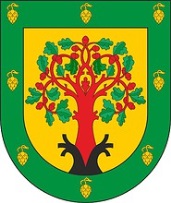 ЧУВАШСКАЯ РЕСПУБЛИКАÇĚРПУ МУНИЦИПАЛИТЕТОКРУГĔН ДЕПУТАТСЕН ПУХĂВĚЙЫШĂНУ2022ç. чӳк уйӑхĕн 24-мӗшӗ 5-2 №Çěрпе хулиСОБРАНИЕ ДЕПУТАТОВЦИВИЛЬСКОГО МУНИЦИПАЛЬНОГО ОКРУГАРЕШЕНИЕ24 ноября 2022г. № 5-2город ЦивильскОб утверждении Положения о вопросах налогового регулирования в Цивильском муниципальном округе Чувашской Республики, отнесенных законодательством Российской Федерации о налогах и сборах к ведению органов местного самоуправленияПредседатель Собрания депутатов
Цивильского муниципального округа Чувашской Республики     Т. В. БарановаИсполняющий полномочия
главы Цивильского
муниципального округа                                                       Т. В. Баранова                                                                         